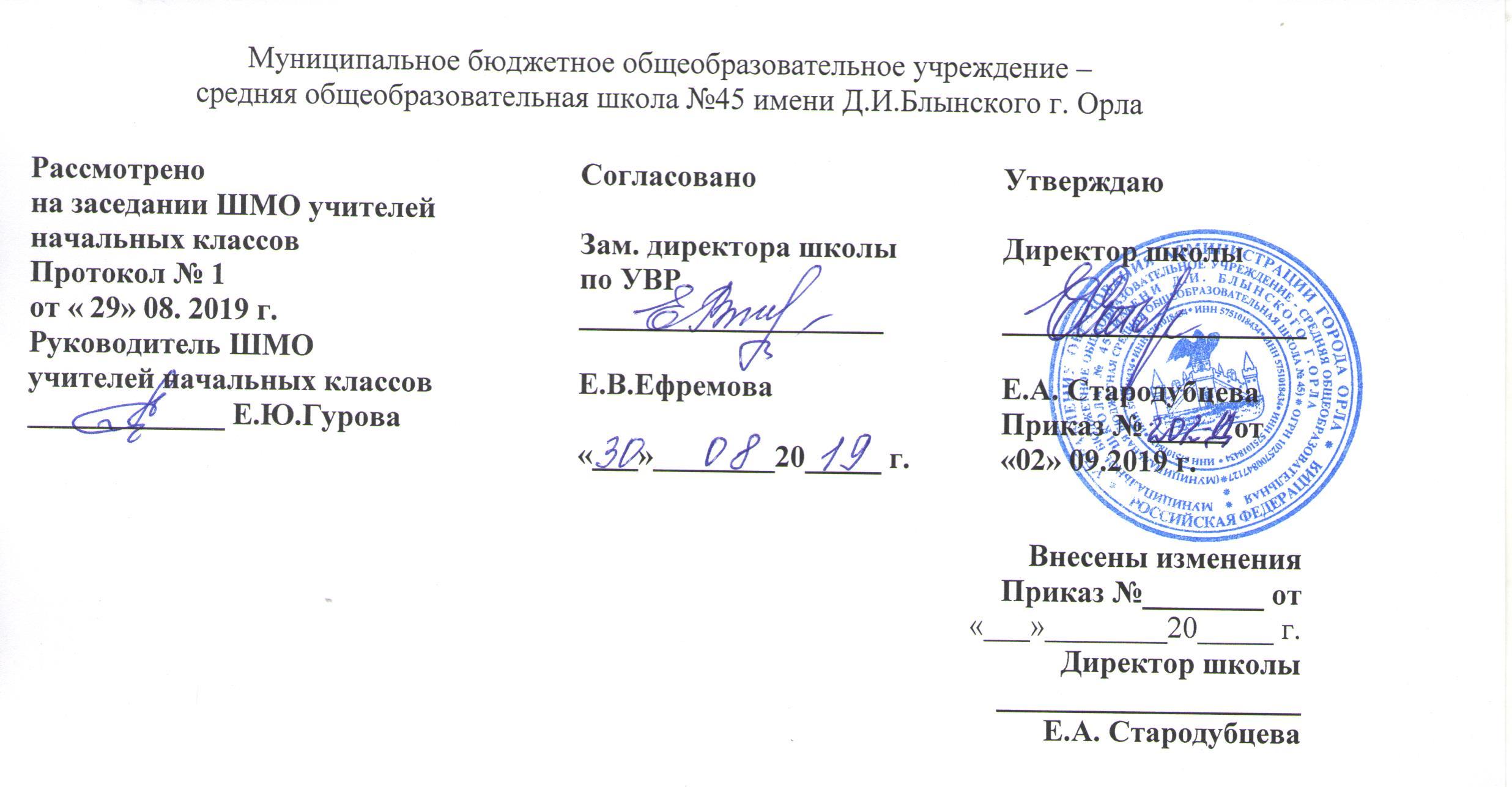 Адаптированная рабочая программа учебного предмета  «ИЗОБРАЗИТЕЛЬНОЕ ИСКУССТВО»для обучающихся с ОВЗначального общего образования1.  Пояснительная запискаПрограмма  разработана на основе Федерального государственного стандарта общего начального общего образования, Концепции духовно-нравственного развития и воспитания личности гражданина России, планируемых результатов начального общего образования, авторской программы «Изобразительное искусство» Б.М. Неменского. Изобразительное искусство в начальной школе является базовым предметом. По сравнению с остальными учебными предметами, развивающими рационально-логический тип мышления, изобразительное искусство направлено в основном на формирование эмоционально-образного, художественного типа мышления, что является условием становления интеллектуальной и духовной деятельности растущей личности.Цели курса:воспитание эстетических чувств, интереса к изобразительному искусству; обогащение нравственного опыта, представлений о добре и зле; воспитание нравственных чувств, уважения к культуре народов многонациональной России и других стран; готовность и способность выражать и отстаивать свою общественную позицию в искусстве и через искусство;развитие воображения, желания и умения подходить к любой своей деятельности творчески, способности к восприятию искусства и окружающего мира, умений и навыков сотрудничества в художественной деятельности;освоение первоначальных знаний о пластических искусствах: изобразительных, декоративно-прикладных, архитектуре и дизайне — их роли в жизни человека и общества;овладение элементарной художественной грамотой; формирование художественного кругозора и приобретение опыта работы в различных видах художественно-творческой деятельности, разными художественными материалами; совершенствование эстетического вкуса.Задачи обучения:совершенствование эмоционально-образного восприятия произведений искусства и окружающего мира; развитие способности видеть проявление художественной культуры в реальной жизни (музеи, архитектура, дизайн, скульптура и др.);формирование навыков работы с различными художественными материалами.2.  Общая характеристика учебного курса   Цель учебного предмета «Изобразительное искусство» в общеобразовательной школе- формирование художественной культуры учащихся как неотъемлемой части культуры духовной, т. е. культуры миро отношений, выработанных поколения. Эти ценности как высшие ценности человеческой цивилизации, накапливаемые искусством, должны быть средством очеловечения, формирования нравственно-эстетической отзывчивости на прекрасное и безобразное в жизни и искусстве, зоркости души ребенка.   Программа создана на основе развития традиций российского художественного образования, внедрения современных инновационных методов и на основе современного понимания требований к результатам обучения. Программа является результатом целостного комплексного проекта, разрабатываемого на основе системной исследовательской и экспериментальной работы. Смысловая и логическая последовательность программы обеспечивает целостность учебного процесса и преемственность этапов обучения.Художественно-эстетическое развитие учащегося рассматривается как важное условие социализации личности, как способ его вхождения в мир человеческой культуры и в то же время как способ самопознания и самоидентификации. Художественное развитие осуществляется в практической, деятельностной форме в процессе художественного творчества каждого ребенка. Цели художественного образования состоят в развитии эмоционально-нравственного потенциала ребенка, его души средствами приобщения к художественной культуре как форме духовно-нравственного поиска человечества. Содержание программы учитывает возрастание роли визуального образа как средства познания и коммуникации в современных условиях.Культуросозидающая роль программы состоит также в воспитании гражданственности и патриотизма. Эта задача ни в коей мере не ограничивает связи с культурой разных стран мира, напротив, в основу программы положен принцип пот родного порога в мир общечеловеческой культуры». Россия — часть многообразного и целостного мира. Ребенок шаг за шагом открывает многообразие культур разных народов и ценностные связи, объединяющие всех людей планеты.Связи искусства с жизнью человека, роль искусства в по- вседневном его бытии, в жизни общества, значение искусства в развитии каждого ребенка — главный смысловой стержень программы.Изобразительное искусство как школьная дисциплина имеет интегративный характер, так как она включает в себя основы разных видов визуально-пространственных искусств: живопись, графику, скульптуру, дизайн, архитектуру, народное и декоративно прикладное искусство, изображение в зрелищных и экранных искусствах. Они изучаются в контексте взаимодействия с другими, то есть временными и синтетическими, искусствами.Систематизирующим методом является выделение трех основных видов художественной деятельности для визуальных пространственных искусств:— изобразительная художественная деятельность;— декоративная художественная деятельность— конструктивная художественная деятельность.Три способа художественного освоения действительности — изобразительный, декоративный и конструктивный — в начальной школе выступают для детей в качестве хорошо им понятных, интересных и доступных видов художественной деятельности: изображение, украшение, постройка. Постоянное практическое участие школьников в этих трех видах деятельности позволяет систематически приобщать их к миру искусства.При выделении видов художественной деятельности очень важной является задача показать разницу их социальных функций: изображение - это художественное познание мира, выражение своего к нему отношения, эстетического переживания его; конструктивная деятельность - это создание предметно-пространственной среды; декоративная деятельность - это способ организации общения людей, имеющий коммуникативные функции в жизни общества.Необходимо иметь в виду, что в начальной школе три вида художественной деятельности представлены в игровой форме как Братья-Мастера Изображения, Украшения и Постройки. Они помогают вначале структурно членить, а значит, и понимать деятельность искусств в окружающей жизни, более глубоко осознавать искусство.Тематическая цельность и последовательность развития курса помогают обеспечить прозрачные эмоциональные контакты с искусством на каждом этапе обучения. Ребенок поднимается год за годом, урок за уроком по ступенькам познания личных связей со всем миром художественно -эмоциональной культуры.Предмет «Изобразительное искусство» предполагает сотворчество учителя и ученика; диалогичность; четкость поставленных задач и вариативность их решения; освоение традиций художественной культуры и импровизационный поиск личностно значимых смыслов.Основные виды учебной деятельности - практическая художественно-творческая деятельность ученика и восприятие красоты окружающего мира, произведений искусства.Практическая художественно-творческая деятельность (ребенок выступает в роли художника) и деятельность по восприятию искусства (ребенок выступает в роли зрителя, осваивая опыт художественной культуры ) имеют творческий характер. Учащиеся осваивают различные художественные материалы (гуашь и акварель, карандаши, мелки, уголь, пастель, пластилин, глина, различные виды бумаги, ткани, природные материалы ), инструменты (кисти, стеки, ножницы и т. д.), а также художественные техники (аппликация, коллаж, монотипия, лепка, бумажная пластика и др.).Одна из задач - постоянная смена художественных материалов, овладение их выразительными возможностями. Многообразие видов деятельности стимулирует интерес учеников к предмету, изучению искусства и является необходимым условием формирования личности каждого.Восприятие произведений искусства предполагает развитие специальных навыков, развитие чувств, а также овладение образным языком искусства. Только в единстве восприятия   произведений искусства и собственной творческой практической работы происходит формирование образного художественного мышления детей.Особым видом деятельности учащихся является выполнение творческих проектов и компьютерных презентаций. Для этого необходима работа со словарями, использование собственных фотографий, поиск разнообразной художественной информации  в интернете. Программа построена так, чтобы дать школьникам ясные представления о системе взаимодействия искусства с жизнью.Предусматривается широкое привлечение жизненного опыта детей, примеров из окружающей действительности. Работа на основе наблюдения и эстетического переживания окружающей реальности является важным условием освоения детьми программного материала. Стремление к выражению своего отношения к действительности должно служить источником развития образного мышления.Развитие художественно-образного мышления учащихся строится на единстве двух его основ: развитие наблюдательности, т. е. умения вглядываться в явления жизни, и развитие фантазии, т. е. способности на основе развитой наблюдательности строить художественный образ, выражая свое отношение к реальности.Наблюдение и переживание окружающей реальности, а так- ~ же способность к осознанию своих собственных переживаний, i своего внутреннего мира являются важными условиями освоения детьми материала курса. Конечная цель - формирование у ребенка способности самостоятельного видения мира, раз- мышления о нем, выражения своего отношения на основе освоения опыта художественной культуры.Тематическая цельность и последовательность развития,курса помогают обеспечить прозрачные эмоциональные контакты с искусством на каждом этапе обучения. Ребенок поднимается год за годом, урок за уроком по ступенькам познания личных связей со всем миром художественно-эмоциональной культуры. Принцип опоры на личный опыт ребенка и расширения, обогащения его освоением культуры выражен в самой структуре программы.Тема 1 класса —  «Ты изображаешь, украшаешь и строишь». Дети знакомятся с присутствием разных видов художественной деятельности в повседневной жизни, с работой художник учатся с разных художнических позиций наблюдать реальность, а также, открывая первичные основания изобразительного _зыка, — рисовать, украшать и конструировать, осваивая выразительные свойства различных художественных материалов.Тема 2 класса —« Искусство и ты». Художественное развитие ребенка сосредотачивается над  способам выражения в искусстве чувств человека, на художественных средствах эмоциональной оценки: доброе — злое, взаимоотношении реальности  фантазии в творчестве художника.Тема 3 класса —« Искусство вокруг нас». Показано присутствие пространственно-визуальных искусств в окружающей нас действительности. Учащийся узнает, какую роль играют искусства и каким образом они воздействуют на нас дома, на улице 1е, в городе и селе, в театре и цирке, на празднике — везде, все люди живут, трудятся и созидают окружающий мир.Тема 4 класса —« Каждый народ — художник». Дети изучают, почему у разных народов по-разному строятся традиционные жилища, почему такие разные представления о женской и мужской красоте, так отличаются праздники. Но, знакомясь с  разнообразием народных культур, дети учатся видеть, как многое их объединяет. Искусство способствует взаимопониманию людей, учит сопереживать и ценить друг друга, а непохожая, иная, красота помогает глубже понять свою родную культуру и ее традиции.Восприятие произведений искусства и практические творческие задания, подчиненные общей задаче, создают условия для глубокого осознания и переживания каждой предложенной темы. Этому способствуют также соответствующая музыка и литература, помогающие детям на уроке воспринимать и создавать заданный образ.Программа «Изобразительное искусство» предусматривает чередование уроков индивидуального практического творчества учащихся и уроков коллективной творческой деятельности.Коллективные формы работы могут быть разными: работа по группам; индивидуально-коллективная работа, когда каждый выполняет свою часть для общего панно или постройки. Совместная творческая деятельность учит детей договариваться, ставить и решать общие задачи, понимать друг друга, с уважением и интересом относиться к работе товарища, а общий положительный результат дает стимул для дальнейшего творчества и уверенность в своих силах. Чаще всего такая работа - это подведение итога какой-то большой темы и возможность более полного и многогранного ее раскрытия, когда усилия каждого, сложенные вместе, дают яркую и целостную картину.Художественная деятельность школьников на уроках находит разнообразные формы выражения: изображение на плоскости и в объеме (с натуры , по памяти, по представлению); декоративная и конструктивная работа; восприятие явлений действительности и произведений искусства; обсуждение работ товарищей, результатов коллективного творчества и индивидуальной работы на уроках; изучение художественного наследия; подбор иллюстративного материала к изучаемым темам; прослушивание музыкальных и литературных произведений (народных, классических, современных).Художественные знания, умения и навыки являются основным средством приобщения к художественной культуре. Средства художественной выразительности - форма, пропорции, пространство, светотональность, цвет, линия, объем, фактура материала, ритм, композиция - осваиваются учащимися на всем протяжении обучения.На уроках вводится игровая драматургия по изучаемой теме, прослеживаются связи с музыкой, литературой, историей, трудом.Систематическое освоение художественного наследия помогает осознавать искусство как духовную летопись человечества, как выражение отношения человека к природе, обществу, поиску истины. На протяжении всего курса обучения школьники знакомятся с выдающимися произведениями архитектуры. скульптуры , живописи, графики, декоративно-прикладного искусства, изучают классическое и народное искусство разных стран и эпох. Огромное значение имеет познание художественной культуры своего народа.Обсуждение детских работ с точки зрения их содержания. '~ выразительности, оригинальности активизирует внимание детей, формирует опыт творческого общения.Периодическая организация выставок дает детям возможность заново увидеть и оценить свои работы, ощутить радости успеха. Выполненные на уроках работы учащихся могут быть использованы как подарки для родных и друзей, могут применяться в оформлении школы.3.Описание места учебного предмета  в учебном плане.     В федеральном базисном учебном плане на изучение  изобразительного искусства в каждом классе начальной школы отводится по 1 ч в неделю, всего 135 ч.( 1 класс-33 ч., 2-4 класс – 34 ч.).    Программа также может осуществляться, когда на изучение предмета отводится 2 часа в неделю. При увеличении количества часов на изучение предмета за счёт вариативной части, определяемой участниками образовательного процесса, или за счёт внеурочной деятельности предлагается не увеличение количества тем, а расширение времени на практическую деятельность учащихся при сохранении самой логики программы.4.Ценностные ориентиры содержания учебного предмета.Приоритетная цель художественного образования в школе — духовно-нравственное развитие ребенка, т. е. формирование у него качеств, отвечающих представлениям об истинной человечности, о доброте и культурной полноценности в восприятии мира.         Культуросозидающая роль программы состоит также в воспитании гражданственности и патриотизма. Прежде всего ребенок постигает искусство своей Родины, а потом знакомиться с искусством других народов. В основу программы положен принцип «от родного порога в мир общечеловеческой культуры». Россия — часть многообразного и целостного мира. Ребенок шаг за шагом открывает многообразие культур разных народов и ценностные связи, объединяющие всех людей планеты. Природа и жизнь являются базисом формируемого мироотношенияСвязи искусства с жизнью человека, роль искусства в повседневном его бытии, в жизни общества, значение искусства в развитии каждого ребенка — главный смысловой стержень курса.Программа построена так, чтобы дать школьникам ясные представления о системе взаимодействия искусства с жизнью. Предусматривается широкое привлечение жизненного опыта детей, примеров из окружающей действительности. Работа на основе наблюдения и эстетического переживания окружающей реальности является важным условием освоения детьми программного материала. Стремление к выражению своего отношения к действительности должно служить источником развития образного мышления.Одна из главных задач курса — развитие у ребенка интереса к внутреннему миру человека, способности углубления в себя, осознания своих внутренних переживаний. Это является залогом развития способности сопереживания.Любая тема по искусству должна быть не просто изучена, а прожита, т.е. пропущена через чувства ученика, а это возможно лишь в деятельностной форме, в форме личного творческого опыта. Только тогда, знания и умения по искусству становятся личностно значимыми, связываются с реальной жизнью и эмоционально окрашиваются, происходит развитие личности ребенка, формируется его ценностное отношение к миру.Особый характер художественной информации нельзя адекватно передать словами. Эмоционально-ценностный, чувственный опыт, выраженный в искусстве, можно постичь только через собственное переживание — проживание художественного образа в форме художественных действий. Для этого необходимо освоение художественно-образного языка, средств художественной выразительности. Развитая способность к эмоциональному уподоблению — основа эстетической отзывчивости. В этом особая сила и своеобразие искусства: его содержание должно быть присвоено ребенком как собственный чувственный опыт. На этой основе происходит развитие чувств, освоение художественного опыта поколений и эмоционально-ценностных критериев жизни5.Результаты изучения курса.В результате изучения курса «Изобразительное искусство в начальной школе должны быть достигнуты определённые результаты.Личностные результаты отражаются в индивидуальных качественных свойствах учащихся, которые они должны преобразование в процессе освоения учебного предмета по программе «Изобразительное искусство»: чувство гордости за культуру и искусство Родины, своего города;уважительное отношение к культуре и искусству других народов нашей страны и мира в целом;понимание особой роли культуры и искусства в жизни общества и каждого отдельного человека;сформированность эстетических чувств, художественно-творческого мышления, наблюдательности и фантазии;сформированность эстетических потребностей (потребностей на общении с искусством, природой, потребностей в творческом отношении к окружающему миру, потребностей в самостоятельной практической творческой деятельности), ценностей и чувств;развитие этических чувств, доброжелательности и эмоционально—нравственной отзывчивости, понимания и сопереживания чувствам других людей;овладение навыками коллективной деятельности в процессе совместной творческой работ в команде одноклассников од руководством учителя;умение сотрудничать с товарищами в процессе совместной деятельности, соотносить свою часть рабаты с общим замыслом;умение обсуждать и анализировать собственную художественную деятельность и работу одноклассников с позиций творческих задач данной темы, с точки зрения содержания и средств его выражения.Метапредметные результаты характеризуют уровень сформированности универсальных способностей учащихся, проявляющихся в познавательной и практической творческой деятельности:освоение способов решения проблем творческого и поискового характера;овладение умением творческого видения с позиций художника, т. е. умением сравнивать, анализировать, выделять главное, обобщать;формирование умения понимать причины успеха неуспеха учебной деятельности и способности конструктивно действовать даже в ситуациях неуспеха;освоение начальных форм познавательной и личностной рефлексии;овладение логическими действиями сравнения, анализа, синтеза, обобщения, классификации по родовидовым признакам;овладение умением вести диалог, распределять функции и роли в процессе выполнения коллективной творческой работы;использование средств информационных технологий для решения различных учебно-творческих задач в процессе поиска дополнительного изобразительного материала, выполнение творческих проектов, отдельных упражнений по живописи, графике, моделированию и т. д.;умение планировать и грамотно осуществлять учебные действия в соответствии с поставленной задачей, находить варианты решения различных художественно-творческих задач;умение рационально строить самостоятельную творческую деятельность, умение организовать место занятий;осознанное стремление к освоению новых знаний и умений, к достижению более высоких и оригинальных творческих результатов.Предметные результаты характеризуют опыт учащихся в художественно-творческой деятельности, который приобретается и закрепляется в процессе освоения учебного предмета:сформированность первоначальных представлений о роли изобразительного искусства в жизни человека, его роли в духовно-нравственном развитии человека;сформированность основ художественной культуры, в том числе на материале художественной культуры родного края, эстетического отношения к миру; понимание красоты как ценности, потребности в художественном творчестве и в общении с искусством;овладение практическими умениями и навыками в восприятии, анализе и оценке произведений искусства;овладение элементарными практическими умениями и навыками в различных видах художественной деятельности (рисунке, живописи, скульптуре, художественном конструировании), а также в специфических формах художественной деятельности, базирующихся на ИКТ (цифровая фотография, видеозапись, элементы мультипликации и пр.);знание видов художественной деятельности: изобразительной (живопись, графика, скульптура), конструктивной (дизайна и архитектура), декоративной (народных и прикладные виды искусства);•знание основных видов и жанров пространственно-визуальных искусств;понимание образной природы искусства;•эстетическая оценка явлений природы , событий окружающего мираприменение художественных умений, знаний и представлений в процессе выполнения художественно-творческих работ;способность узнавать, воспринимать, описывать и эмоционально оценивать несколько великих произведений русского и мирового искусства;умение обсуждать и анализировать произведения искусства,выражая суждения о содержании, сюжетах и выразительных средствах; усвоение названий ведущих художественных музеев Россиии художественных музеев своего региона;умение видеть проявления визуально-пространственных искусств в окружающей жизни: в доме, на улице, в театре, на празднике;способность использовать в художественно-творческой дельности различные художественные материалы и художественные техники;способность передавать в художественно-творческой деятельности характер, эмоциональных состояния и свое отношение к природе, человеку, обществу;умение компоновать на плоскости листа и в объеме заду манный художественный образ;освоение умений применять в художественно-творческой деятельности основы цветоведения, основы графической грамоты;овладение навыками моделирования из бумаги, лепки из пластилина, навыками изображения средствами аппликации и коллажа;умение характеризовать и эстетически оценивать разнообразие и красоту природы различных регионов нашей страны;умение рассуждать о многообразии представлений о красоте у народов мира, способности человека в самых разных природных условиях создавать свою самобытную художественную культуру;изображение в творческих работах особенностей художественной культуры разных (знакомых по урокам) народов, передача особенностей понимания ими красоты природы, человека, народных традиций;способность эстетически, эмоционально воспринимать красоту городов, сохранивших исторический облик, — свидетелей нашей истории;умение приводить примеры произведений искусства, выражающих красоту мудрости и богатой духовной жизни, красоту внутреннего мира человека.6.Содержание учебного курса.           ТЫ ИЗОБРАЖАЕШЬ, УКРАШАЕШЬ И СТРОИШЬ.  1 класс- 33 часаТы учишься  изображать – 9 час.Изображения, красота всюду вокруг нас. Экскурсия «В парке».Мастер Изображения учит видеть.Изображать можно пятном. Изображать можно в объеме.Изображать можно линией. Разноцветные краски. Изображать можно и то, что невидимо.Художники и зрители (обобщение темы). Картина. Скульптура.Художники и зрители (обобщение темы). Художественный музей.Ты украшаешь-8 час.Мир полон украшений. Цветы. Красоту надо уметь замечать. Узоры на крыльях. Ритм пятен.Красивые рыбы. Монотипия. Украшения птиц. Объёмная аппликация.  Как украшает себя человек. Мастер Украшения помогает сделать праздник (обобщение темы).Ты строишь- 11 час.           Постройки в нашей жизни. Дома бывают разными. Домики, которые построила природа.Форма и конструкции природных домиков. Дом снаружи и внутри. Внутреннее устройство дома.         Строим город.  Все имеет свое строение. Строим вещи.Город, в котором мы живем (обобщение темы).Прогулка по родному городу.   Изображение, украшение, постройка всегда помогают друг другу -5 час.Три Брата-Мастера всегда трудятся вместе. Праздник весны. Праздник птиц. Разноцветные жуки. Сказочная страна. Времена года. Здравствуй, лето! Урок любования  (обобщение темы). ИСКУССТВО И ТЫ. 2 класс- 34 часаКак и чем  работают художник?- 8 час.            Три основные краски – желтый, красный, синий Белая и чёрная краски.Пастель и цветные мелки, акварель, их выразительные возможности. Выразительные возможности аппликации. Выразительные возможности графических материалов. Выразительность материалов для работы в объеме. Выразительные возможности бумаги. Неожиданные материалы (обобщение темы).Реальность и фантазия – 7 час. Изображение и реальность. Изображение и фантазия. Украшение и реальность. Украшение и фантазия. Постройка и реальность. Постройка и фантазия. Братья-Мастера Изображения, украшения и Постройки всегда работают вместе  (обобщение темы).О чём говорит искусство -11 час. Изображение природы в различных состояниях. Изображение характера животных.Знакомство с анималистическими изображениями.  Изображение характера человека: женский образ.  Изображение характера человека: мужской образ. Образ человека в скульптуре.. Человек и его  украшения.  О чём говорят украшения.  Образ здания.  Образы зданий и окружающей жизни.В изображении, украшении, постройке человек выражает свои чувства, мысли, настроение, свое отношение к миру (обобщение темы).Как говорит искусство – 8 час. Теплые и холодные цвета. Борьба теплого и холодного. Тихие  и звонкие цвета. Что такое ритм линий? Характер линий. Ритм пятен. Пропорции выражают характер. Ритм линий и пятен, цвет, пропорции — средства выразительности. Обобщающий урок года.ИСКУССТВО  ВОКРУГ  НАС. 3 класс- 34 часаИскусство в твоем доме – 8 час.Твои игрушки. Посуда у тебя дома.  Обои и шторы в твоем доме. Мамин платок. Твои книжки.Открытки. Труд художника для твоего дома (обобщение темы).Искусство на улицах твоего города – 7 час.Памятники архитектуры. Парки, скверы, бульвары. Ажурные ограды. Волшебные фонари.Витрины. Удивительный транспорт. Труд художника на улицах твоего города (села) (обобщение темы).Художник и зрелище- 11 час.Художник в цирке. Художник в театре. Художник-создатель сценического мира.Театр кукол. Образ куклы, её конструкция и костюм. Маски. Условность языка масок, их декоративная выразительность. Афиша и плакат. Праздник в городе. Элементы праздничного украшения города. Школьный праздник-карнавал (обобщение темы).Художник и музей -8 час.Музеи в жизни города. Картина- особый мир. Картина-пейзаж. Картина-портрет. Картина-натюрморт. Картины исторические и бытовые. Учимся смотреть картины. Скульптура в музее и на улице. Художественная выставка (обобщение темы).   КАЖДЫЙ НАРОД — ХУДОЖНИК (ИЗОБРАЖЕНИЕ, УКРАШЕНИЕ,ПОСТРОЙКА В ТВОРЧЕСТВЕ НАРОДОВ ВСЕЙ ЗЕМЛИ). 4 класс -34 часа.Истоки родного искусства – 8 час.Пейзаж родной земли. Красота природы в произведениях русской живописи.  Деревня — деревянный мир. Украшения избы и их значение.  Красота человека. Образ русского человека в произведениях художников. Календарные праздники. Народные праздники (обобщение темы).Древние города нашей Земли – 7 час.Родной угол. Древние соборы. Города Русской земли. Древнерусские воины-защитники.Новгород. Псков. Владимир и Суздаль. Москва. Узорочье теремов. Пир в теремных палатах (обобщение темы).Каждый народ — художник- 11 час.Страна Восходящего солнца.  Образ художественной культуры Японии. Образ женской красоты.  Народы гор и степей. Юрта как произведение архитектуры. Города в пустыне. Древняя Эллада.Мифологические представления Древней Греции. Европейские города Средневековья Образ готического храма. Многообразие художественных культур в мире (обобщение темы).Искусство объединяет народы – 8 час.Материнство. Образ Богоматери в русском и западноевропейском искусстве. Мудрость старости.Сопереживание. Герои - защитники. Героическая тема в искусстве разных народов. Юность и надежды. Искусство народов мира (обобщение темы).7.Тематическое планирование с определением основных видов учебной деятельности                                          1 ч в неделю, всего 135 ч                                                               2 класс 34 часа3 класс 34 часа 4 класс  34 часа8.Описание материально – технического обеспечения образовательного процессаБиблиотечный фонд                               Учебники и пособия для учащихся:1. Неменская Л.А. Искусство и ты: Ты изображаешь, украшаешь истроишь: Учебник для 1класса. Москва. «Просвещение» 2. Коротеева Е.И. Искусство и ты: учебник для 2 класса. Москва.«Просвещение» 3. Коротеева Е.И. Твоя мастерская: Рабочая тетрадь для 2 класса. Москва.«Просвещение» 4. Коротеева Е.И Искусство вокруг нас: Учебник для 3 класса. Москва.«Просвещение» 5. Коротеева Е.И. Твоя мастерская: Рабочая тетрадь для 3 класса. Москва.«Просвещение» 6. Неменская Л.А. Искусство и ты: Каждый народ - художник: Учебникдля 4 класса. Москва. «Просвещение» 7. Неменская Л.А. Твоя мастерская: Рабочая тетрадь для 4 класса.Москва. «Просвещение» Пособие для учителя:  Неменский Б.М. Уроки изобразительного  искусства.  Поурочные разработки.1-4 классы. Москва. «Просвещение» Печатные пособиятаблицы,  схемы;портреты художниковСодержание курсаСодержание курсаТематическое планированиеТематическое планированиеХарактеристика деятельности учащихся1 классТы изображаешь, украшаешь и строишь (33 ч)Три вида художественной деятельности (изобразительная, декоративная, конструктивная), определяющие все многообразие визуальных пространственных искусств, — основа познания единства мира этих визуальных искусств. Игровая, образная форма приобщения к искусству: три Брата-Мастера — Мастер Изображения, Мастер Украшения и Мастер Постройки. Уметь видеть в окружающей жизни работу того или иного Брата-Мастера — интересная игра, с которой начинается познание связей искусства с жизнью. Первичное освоение художественных материалов и техник.____________________________________________________________________________________________Ты учишься изображать (9ч)Мастер Изображения учит видеть и изображать. Первичный опыт работы художественными материалами, эстетическая оценка их выразительных возможностей. Пятно, объем, линия, цвет — основные средства изображения. Овладение первичными навыками изображения на плоскости с помощью линии, пятна, цвета. Овладение первичными навыками изображения в объеме.1 классТы изображаешь, украшаешь и строишь (33 ч)Три вида художественной деятельности (изобразительная, декоративная, конструктивная), определяющие все многообразие визуальных пространственных искусств, — основа познания единства мира этих визуальных искусств. Игровая, образная форма приобщения к искусству: три Брата-Мастера — Мастер Изображения, Мастер Украшения и Мастер Постройки. Уметь видеть в окружающей жизни работу того или иного Брата-Мастера — интересная игра, с которой начинается познание связей искусства с жизнью. Первичное освоение художественных материалов и техник.____________________________________________________________________________________________Ты учишься изображать (9ч)Мастер Изображения учит видеть и изображать. Первичный опыт работы художественными материалами, эстетическая оценка их выразительных возможностей. Пятно, объем, линия, цвет — основные средства изображения. Овладение первичными навыками изображения на плоскости с помощью линии, пятна, цвета. Овладение первичными навыками изображения в объеме.1 классТы изображаешь, украшаешь и строишь (33 ч)Три вида художественной деятельности (изобразительная, декоративная, конструктивная), определяющие все многообразие визуальных пространственных искусств, — основа познания единства мира этих визуальных искусств. Игровая, образная форма приобщения к искусству: три Брата-Мастера — Мастер Изображения, Мастер Украшения и Мастер Постройки. Уметь видеть в окружающей жизни работу того или иного Брата-Мастера — интересная игра, с которой начинается познание связей искусства с жизнью. Первичное освоение художественных материалов и техник.____________________________________________________________________________________________Ты учишься изображать (9ч)Мастер Изображения учит видеть и изображать. Первичный опыт работы художественными материалами, эстетическая оценка их выразительных возможностей. Пятно, объем, линия, цвет — основные средства изображения. Овладение первичными навыками изображения на плоскости с помощью линии, пятна, цвета. Овладение первичными навыками изображения в объеме.1 классТы изображаешь, украшаешь и строишь (33 ч)Три вида художественной деятельности (изобразительная, декоративная, конструктивная), определяющие все многообразие визуальных пространственных искусств, — основа познания единства мира этих визуальных искусств. Игровая, образная форма приобщения к искусству: три Брата-Мастера — Мастер Изображения, Мастер Украшения и Мастер Постройки. Уметь видеть в окружающей жизни работу того или иного Брата-Мастера — интересная игра, с которой начинается познание связей искусства с жизнью. Первичное освоение художественных материалов и техник.____________________________________________________________________________________________Ты учишься изображать (9ч)Мастер Изображения учит видеть и изображать. Первичный опыт работы художественными материалами, эстетическая оценка их выразительных возможностей. Пятно, объем, линия, цвет — основные средства изображения. Овладение первичными навыками изображения на плоскости с помощью линии, пятна, цвета. Овладение первичными навыками изображения в объеме.1 классТы изображаешь, украшаешь и строишь (33 ч)Три вида художественной деятельности (изобразительная, декоративная, конструктивная), определяющие все многообразие визуальных пространственных искусств, — основа познания единства мира этих визуальных искусств. Игровая, образная форма приобщения к искусству: три Брата-Мастера — Мастер Изображения, Мастер Украшения и Мастер Постройки. Уметь видеть в окружающей жизни работу того или иного Брата-Мастера — интересная игра, с которой начинается познание связей искусства с жизнью. Первичное освоение художественных материалов и техник.____________________________________________________________________________________________Ты учишься изображать (9ч)Мастер Изображения учит видеть и изображать. Первичный опыт работы художественными материалами, эстетическая оценка их выразительных возможностей. Пятно, объем, линия, цвет — основные средства изображения. Овладение первичными навыками изображения на плоскости с помощью линии, пятна, цвета. Овладение первичными навыками изображения в объеме.Изображения всюду вокруг нас 1 часИзображения в жизни человека. Изображая мир, учимся его видеть и понимать. Развитие наблюдательности и аналитических возможностей глаза. Формирование поэтического видения мира. Предмет «Изобразительное искусство». Чему мы будем учиться на уроках изобразительного искусства. Кабинет искусства — художественная мастерская. Выставка детских работ и первый опыт их обсуждения. Изображения в жизни человека. Изображая мир, учимся его видеть и понимать. Развитие наблюдательности и аналитических возможностей глаза. Формирование поэтического видения мира. Предмет «Изобразительное искусство». Чему мы будем учиться на уроках изобразительного искусства. Кабинет искусства — художественная мастерская. Выставка детских работ и первый опыт их обсуждения. Находить в окружающей действительности изображения, сделанные художниками. Рассуждать о содержании рисунков, сделанных детьми. Рассматривать иллюстрации (рисунки) в детских книгах. Придумывать и изображать то, что каждый хочет, умеет, любит. Находить в окружающей действительности изображения, сделанные художниками. Рассуждать о содержании рисунков, сделанных детьми. Рассматривать иллюстрации (рисунки) в детских книгах. Придумывать и изображать то, что каждый хочет, умеет, любит. Мастер Изображения учит видеть1 часЗнакомство с Мастером Изображения.Красота и разнообразие окружающего мира природы. Развитие наблюдательности. Эстетическое восприятие деталей природы.Знакомство с понятием «форма». Сравнение по форме различных листьев и выявление ее геометрической основы. Использование этого опыта в изображении разных по форме деревьев. Сравнение пропорций частей в составных, сложных формах (например, из каких простых форм состоит тело у разных животных). Знакомство с Мастером Изображения.Красота и разнообразие окружающего мира природы. Развитие наблюдательности. Эстетическое восприятие деталей природы.Знакомство с понятием «форма». Сравнение по форме различных листьев и выявление ее геометрической основы. Использование этого опыта в изображении разных по форме деревьев. Сравнение пропорций частей в составных, сложных формах (например, из каких простых форм состоит тело у разных животных). Находить, рассматривать красоту (интересное, эмоционально-образное, необычное) в обыкновенных явлениях (деталях) природы (листья, капли дождя, паутинки, камушки, кора деревьев и т. п.) и рассуждать об увиденном (объяснять увиденное).Видеть зрительную метафору (на что похоже) в выделенных деталях природы. Выявлять геометрическую форму простого плоского тела (листьев).Сравнивать различные листья на основе выявления их геометрических форм. Создавать, изображать на плоскости  графическими средствами (цветные карандаши, фломастеры) заданный (по смыслу) метафорический образ на основе выбранной геометрической формы (сказочный лес, где все деревья похожи на разные по форме листья). Находить, рассматривать красоту (интересное, эмоционально-образное, необычное) в обыкновенных явлениях (деталях) природы (листья, капли дождя, паутинки, камушки, кора деревьев и т. п.) и рассуждать об увиденном (объяснять увиденное).Видеть зрительную метафору (на что похоже) в выделенных деталях природы. Выявлять геометрическую форму простого плоского тела (листьев).Сравнивать различные листья на основе выявления их геометрических форм. Создавать, изображать на плоскости  графическими средствами (цветные карандаши, фломастеры) заданный (по смыслу) метафорический образ на основе выбранной геометрической формы (сказочный лес, где все деревья похожи на разные по форме листья). Изображать можно пятном1 часРазвитие способности целостного обобщенного видения. Пятно как способ изображения на плоскости. Образ на плоскости. Роль воображения и фантазии при изображении на основе пятна. Тень как пример пятна, которое помогает увидеть обобщенный образ формы. Метафорический образ пятна в реальной жизни (мох на камне, осыпь на стене, узоры на мраморе в метро и т. д.). Образ на основе пятна в иллюстрациях известных художников (Т. Маврина, Е. Чарушин, В. Лебедев, М. Митурич и др.) к детским книгам о животных.Развитие способности целостного обобщенного видения. Пятно как способ изображения на плоскости. Образ на плоскости. Роль воображения и фантазии при изображении на основе пятна. Тень как пример пятна, которое помогает увидеть обобщенный образ формы. Метафорический образ пятна в реальной жизни (мох на камне, осыпь на стене, узоры на мраморе в метро и т. д.). Образ на основе пятна в иллюстрациях известных художников (Т. Маврина, Е. Чарушин, В. Лебедев, М. Митурич и др.) к детским книгам о животных.Использовать пятно как основу изобразительного образа на плоскости. Соотносить форму пятна с опытом зрительных впечатлений. Видеть зрительную метафору -находить потенциальный образ в случайной форме силуэтного пятна и проявлять его путем дорисовки. Воспринимать и анализировать (на доступном уровне) изображения на основе пятна в иллюстрациях художников к детским книгам.Овладевать первичными навыками изображения на плоскости с помощью пятна, навыками работы кистью и краской. Создавать изображения на основе пятна методом от целого к частностям (создание образов зверей, птиц, рыб способом «превращения», т.е. дорисовывания  пятна (кляксы).Использовать пятно как основу изобразительного образа на плоскости. Соотносить форму пятна с опытом зрительных впечатлений. Видеть зрительную метафору -находить потенциальный образ в случайной форме силуэтного пятна и проявлять его путем дорисовки. Воспринимать и анализировать (на доступном уровне) изображения на основе пятна в иллюстрациях художников к детским книгам.Овладевать первичными навыками изображения на плоскости с помощью пятна, навыками работы кистью и краской. Создавать изображения на основе пятна методом от целого к частностям (создание образов зверей, птиц, рыб способом «превращения», т.е. дорисовывания  пятна (кляксы).Изображать можно в объеме  1 часОбъемные изображения. Отличие изображения в пространстве от изображения на плоскости. Объем, образ в трехмерном пространстве.Выразительные, т. е. образные (похожие на кого-то), объемные объекты в природе (пни, камни, коряги, сугробы и др.). Развитие наблюдательности и фантазии при восприятии объемной формы.Целостность формы. Приемы работы с пластилином. Лепка: от создания большой формы к проработке деталей. Превращения (изменение) комка пластилина способами вытягивания и вдавливания. Лепка птиц и зверей.Объемные изображения. Отличие изображения в пространстве от изображения на плоскости. Объем, образ в трехмерном пространстве.Выразительные, т. е. образные (похожие на кого-то), объемные объекты в природе (пни, камни, коряги, сугробы и др.). Развитие наблюдательности и фантазии при восприятии объемной формы.Целостность формы. Приемы работы с пластилином. Лепка: от создания большой формы к проработке деталей. Превращения (изменение) комка пластилина способами вытягивания и вдавливания. Лепка птиц и зверей.Находить выразительные, образные объемы в природе (облака, камни, коряги, плоды и т. д.).Воспринимать выразительность большой формы в скульптурных изображениях, наглядно сохраняющих образ исходного природного материала (скульптуры С. Эрьзи, С. Коненкова).Овладевать первичными навыками изображения в объеме. Изображать в объеме птиц, зверей способами вытягивания и вдавливания (работа с пластилином).Находить выразительные, образные объемы в природе (облака, камни, коряги, плоды и т. д.).Воспринимать выразительность большой формы в скульптурных изображениях, наглядно сохраняющих образ исходного природного материала (скульптуры С. Эрьзи, С. Коненкова).Овладевать первичными навыками изображения в объеме. Изображать в объеме птиц, зверей способами вытягивания и вдавливания (работа с пластилином).Изображать можно линией    1 часЗнакомство с понятиями «линия» и «плоскость». Линии в природе.Линейные изображения на плоскости. Повествовательные возможности линии (линия — рассказчица). Знакомство с понятиями «линия» и «плоскость». Линии в природе.Линейные изображения на плоскости. Повествовательные возможности линии (линия — рассказчица). Овладевать первичными навыками изображения на плоскости с помощью линии, навыками работы графическими материалами (черный фломастер, простой карандаш, гелевая ручка). Находить и наблюдать линии и их ритм в природе. Сочинять и рассказывать с помощью линейных изображений маленькие сюжеты из своей жизни.Овладевать первичными навыками изображения на плоскости с помощью линии, навыками работы графическими материалами (черный фломастер, простой карандаш, гелевая ручка). Находить и наблюдать линии и их ритм в природе. Сочинять и рассказывать с помощью линейных изображений маленькие сюжеты из своей жизни.Разноцветные краски 1 часЗнакомство с цветом. Краски гуашь.Навыки работы гуашью.Организация рабочего места.Цвет. Эмоциональное и ассоциативное звучание цвета (что напоминает цвет каждой краски?).Проба красок. Ритмическое заполнение листа (создание красочного коврика).Знакомство с цветом. Краски гуашь.Навыки работы гуашью.Организация рабочего места.Цвет. Эмоциональное и ассоциативное звучание цвета (что напоминает цвет каждой краски?).Проба красок. Ритмическое заполнение листа (создание красочного коврика).Овладевать первичными навыками работы гуашью. Соотносить цвет с вызываемыми им предметными ассоциациями (что бывает красным, желтым и т. д.), приводить примеры. Экспериментировать, исследовать возможности краски в процессе создания различных цветовых пятен, смешений и наложений цветовых пятен при создании красочных ковриков. Овладевать первичными навыками работы гуашью. Соотносить цвет с вызываемыми им предметными ассоциациями (что бывает красным, желтым и т. д.), приводить примеры. Экспериментировать, исследовать возможности краски в процессе создания различных цветовых пятен, смешений и наложений цветовых пятен при создании красочных ковриков. Изображать можно и то, что невидимо (настроение) 1 часВыражение настроения в изображении. Изображать можно не только предметный мир, но и мир наших чувств (невидимый мир). Эмоциональное и ассоциативное звучание цвета. Какое настроение вызывают разные цвета? Как изобразить радость и грусть? (Изображение с помощью цвета и ритма может быть беспредметным.)Выражение настроения в изображении. Изображать можно не только предметный мир, но и мир наших чувств (невидимый мир). Эмоциональное и ассоциативное звучание цвета. Какое настроение вызывают разные цвета? Как изобразить радость и грусть? (Изображение с помощью цвета и ритма может быть беспредметным.)Соотносить восприятие цвета со своими чувствами и эмоциями. Осознавать, что изображать можно не только предметный мир, но и мир наших чувств (радость или грусть, удивление, восторг и т. д.).Изображать радость или грусть (работа гуашью).Соотносить восприятие цвета со своими чувствами и эмоциями. Осознавать, что изображать можно не только предметный мир, но и мир наших чувств (радость или грусть, удивление, восторг и т. д.).Изображать радость или грусть (работа гуашью).Художники и зрители (обобщение темы) (2 часа)Художники и зрители. Первоначальный опыт художественного творчества и опыт восприятия искусства. Восприятие детской изобразительной деятельности.Учимся быть художниками, учимся быть зрителями. Итоговая выставка детских работ по теме. Начальное формирование навыков восприятия и оценки собственной художественной деятельности, а также деятельности одноклассников. Начальное формирование навыков восприятия станковой картины.Знакомство с понятием «произведение искусства». Картина. Скульптура. Цвет и краски в картинах художников.Художественный музей.Художники и зрители. Первоначальный опыт художественного творчества и опыт восприятия искусства. Восприятие детской изобразительной деятельности.Учимся быть художниками, учимся быть зрителями. Итоговая выставка детских работ по теме. Начальное формирование навыков восприятия и оценки собственной художественной деятельности, а также деятельности одноклассников. Начальное формирование навыков восприятия станковой картины.Знакомство с понятием «произведение искусства». Картина. Скульптура. Цвет и краски в картинах художников.Художественный музей.Обсуждатьи анализировать работы одноклассников с позиций творческих задач данной темы, с точки зрения содержания и средств его выражения.Воспринимать и эмоционально оценивать выставку творческих работ одноклассников. Участвовать в обсуждении выставки.Рассуждать о своих впечатлениях и эмоционально оценивать, отвечатьна вопросы по содержанию произведений художников (В. Васнецов, М. Врубель, Н. Рерих, В. Ван Гог и др.). Обсуждатьи анализировать работы одноклассников с позиций творческих задач данной темы, с точки зрения содержания и средств его выражения.Воспринимать и эмоционально оценивать выставку творческих работ одноклассников. Участвовать в обсуждении выставки.Рассуждать о своих впечатлениях и эмоционально оценивать, отвечатьна вопросы по содержанию произведений художников (В. Васнецов, М. Врубель, Н. Рерих, В. Ван Гог и др.). Ты украшаешь.  (8 ч)Украшения в природе. Красоту нужно уметь замечать. Люди радуются красоте и украшают мир вокруг себя. Мастер Украшения учит любоваться красотой.Основы понимания роли декоративной художественной деятельности в жизни человека. Мастер Украшения — мастер общения, он организует общение людей, помогая им наглядно выявлять свои роли.Первичный опыт владения художественными материалами и техниками (аппликация, бумагопластика, коллаж, монотипия). Первичный опыт коллективной деятельности.Ты украшаешь.  (8 ч)Украшения в природе. Красоту нужно уметь замечать. Люди радуются красоте и украшают мир вокруг себя. Мастер Украшения учит любоваться красотой.Основы понимания роли декоративной художественной деятельности в жизни человека. Мастер Украшения — мастер общения, он организует общение людей, помогая им наглядно выявлять свои роли.Первичный опыт владения художественными материалами и техниками (аппликация, бумагопластика, коллаж, монотипия). Первичный опыт коллективной деятельности.Ты украшаешь.  (8 ч)Украшения в природе. Красоту нужно уметь замечать. Люди радуются красоте и украшают мир вокруг себя. Мастер Украшения учит любоваться красотой.Основы понимания роли декоративной художественной деятельности в жизни человека. Мастер Украшения — мастер общения, он организует общение людей, помогая им наглядно выявлять свои роли.Первичный опыт владения художественными материалами и техниками (аппликация, бумагопластика, коллаж, монотипия). Первичный опыт коллективной деятельности.Ты украшаешь.  (8 ч)Украшения в природе. Красоту нужно уметь замечать. Люди радуются красоте и украшают мир вокруг себя. Мастер Украшения учит любоваться красотой.Основы понимания роли декоративной художественной деятельности в жизни человека. Мастер Украшения — мастер общения, он организует общение людей, помогая им наглядно выявлять свои роли.Первичный опыт владения художественными материалами и техниками (аппликация, бумагопластика, коллаж, монотипия). Первичный опыт коллективной деятельности.Ты украшаешь.  (8 ч)Украшения в природе. Красоту нужно уметь замечать. Люди радуются красоте и украшают мир вокруг себя. Мастер Украшения учит любоваться красотой.Основы понимания роли декоративной художественной деятельности в жизни человека. Мастер Украшения — мастер общения, он организует общение людей, помогая им наглядно выявлять свои роли.Первичный опыт владения художественными материалами и техниками (аппликация, бумагопластика, коллаж, монотипия). Первичный опыт коллективной деятельности.Мир полон украшений 1 часУкрашения в окружающей действительности. Разнообразие украшений (декор). Люди радуются красоте и украшают мир вокруг себя.Знакомство с Мастером Украшения. Мастер Украшения учит любоваться красотой, развивать наблюдательность; он помогает сделать жизнь красивей; он учится у природы.Украшения в окружающей действительности. Разнообразие украшений (декор). Люди радуются красоте и украшают мир вокруг себя.Знакомство с Мастером Украшения. Мастер Украшения учит любоваться красотой, развивать наблюдательность; он помогает сделать жизнь красивей; он учится у природы.Украшения в окружающей действительности. Разнообразие украшений (декор). Люди радуются красоте и украшают мир вокруг себя.Знакомство с Мастером Украшения. Мастер Украшения учит любоваться красотой, развивать наблюдательность; он помогает сделать жизнь красивей; он учится у природы.Находить примеры декоративных украшений в окружающей действительности (в школе, дома, на улице). Наблюдать и эстетически оценивать украшения в природе. Видеть неожиданную красоту в неброских, на первый взгляд незаметных, деталях природы, любоваться красотой природы. Цветы.1 часЦветы — украшение Земли. Цветы украшают все наши праздники, все события нашей жизни. Разнообразие цветов, их форм, окраски, узорчатых деталей.Цветы — украшение Земли. Цветы украшают все наши праздники, все события нашей жизни. Разнообразие цветов, их форм, окраски, узорчатых деталей.Цветы — украшение Земли. Цветы украшают все наши праздники, все события нашей жизни. Разнообразие цветов, их форм, окраски, узорчатых деталей.Создавать роспись цветов-заготовок, вырезанных из цветной бумаги (работа гуашью).Составлять из готовых цветов коллективную работу (поместив цветы в нарисованную на большом листе корзину или вазу).Красоту надо уметь замечать  1 часРазвитие наблюдательности. Опыт эстетических впечатлений от красоты природы.Мастер Украшения учится у природы и помогает нам увидеть ее красоту. Яркая и неброская, тихая и неожиданная красота в природе.Многообразие и красота форм, узоров, расцветок и фактур в природе. Развитие наблюдательности. Опыт эстетических впечатлений от красоты природы.Мастер Украшения учится у природы и помогает нам увидеть ее красоту. Яркая и неброская, тихая и неожиданная красота в природе.Многообразие и красота форм, узоров, расцветок и фактур в природе. Развитие наблюдательности. Опыт эстетических впечатлений от красоты природы.Мастер Украшения учится у природы и помогает нам увидеть ее красоту. Яркая и неброская, тихая и неожиданная красота в природе.Многообразие и красота форм, узоров, расцветок и фактур в природе. Находить природные узоры (сережки на ветке, кисть ягод, иней и т. д.) и любоваться ими, выражать в беседе свои впечатления. Разглядывать узоры и формы, созданные природой, интерпретировать их в собственных изображениях и украшениях.Изображать (декоративно) птиц, бабочек, рыб и т. д., передавая характер их узоров, расцветки, форму украшающих их деталей, узорчатую красоту фактуры. Узоры на крыльях.      Ритм пятен.            1 часЗнакомство с новыми возможностями художественных материалов и новыми техниками. Развитие навыков работы красками, цветом. Симметрия, повтор, ритм, свободный фантазийный узор. Знакомство с техникой монотипии (отпечаток красочного пятна).Знакомство с новыми возможностями художественных материалов и новыми техниками. Развитие навыков работы красками, цветом. Симметрия, повтор, ритм, свободный фантазийный узор. Знакомство с техникой монотипии (отпечаток красочного пятна).Знакомство с новыми возможностями художественных материалов и новыми техниками. Развитие навыков работы красками, цветом. Симметрия, повтор, ритм, свободный фантазийный узор. Знакомство с техникой монотипии (отпечаток красочного пятна).Понимать простые основы симметрии.Видеть ритмические повторы узоров в природе, ритмические соотношения больших и мелких форм в узоре.Красивые рыбы. Монотипия1 часГрафические материалы, фантазийный графический узор (на крыльях бабочек, чешуйки рыбок и т. д.).Выразительность фактуры.Соотношение пятна и линии. Графические материалы, фантазийный графический узор (на крыльях бабочек, чешуйки рыбок и т. д.).Выразительность фактуры.Соотношение пятна и линии. Графические материалы, фантазийный графический узор (на крыльях бабочек, чешуйки рыбок и т. д.).Выразительность фактуры.Соотношение пятна и линии. Осваивать простые приемы работы в технике плоскостной и объемной аппликации, живописной и графической росписи, монотипии и т. д.Видеть ритмические соотношения пятна и линии в узоре. Видеть декоративную красоту фактурных поверхностей в природных узорах. Освоить простые приёмы техники монотипии. Развитие наблюдательности и эстетического понимания красоты разнообразных фактур природного мира. Научиться соотносить пятно и линию в декоративном узоре.Украшения птиц. Объёмная аппликация.1 час.Объемная аппликация, коллаж, простые приемы бумагопластики.Предлагаемые сюжеты заданий: «Узоры на крыльях бабочек», «Красивые рыбы», «Украшения птиц».Красота узоров (орнаментов), созданных человеком. Разнообразие орнаментов и их применение в предметном окружении человека. Мастер Украшения — мастеробщения, он организует общение людей, помогая им наглядно выявлять свои роли. Природные и изобразительные мотивы в орнаменте. Образные и эмоциональные впечатления от орнаментов. Где можно встретить орнаменты? Что они украшают?Объемная аппликация, коллаж, простые приемы бумагопластики.Предлагаемые сюжеты заданий: «Узоры на крыльях бабочек», «Красивые рыбы», «Украшения птиц».Красота узоров (орнаментов), созданных человеком. Разнообразие орнаментов и их применение в предметном окружении человека. Мастер Украшения — мастеробщения, он организует общение людей, помогая им наглядно выявлять свои роли. Природные и изобразительные мотивы в орнаменте. Образные и эмоциональные впечатления от орнаментов. Где можно встретить орнаменты? Что они украшают?Объемная аппликация, коллаж, простые приемы бумагопластики.Предлагаемые сюжеты заданий: «Узоры на крыльях бабочек», «Красивые рыбы», «Украшения птиц».Красота узоров (орнаментов), созданных человеком. Разнообразие орнаментов и их применение в предметном окружении человека. Мастер Украшения — мастеробщения, он организует общение людей, помогая им наглядно выявлять свои роли. Природные и изобразительные мотивы в орнаменте. Образные и эмоциональные впечатления от орнаментов. Где можно встретить орнаменты? Что они украшают?Развитие декоративного чувства при рассматривании цвета и фактуры материла, при совмещении материалов.Видеть характер формы декоративно понимаемых элементов в природе, их выразительность. Овладеть первичными навыками работы в объёмной аппликации и коллаже.Находить орнаментальные украшения в предметном окружении человека, в предметах, созданных человеком.Рассматривать орнаменты, находить в них природные мотивы и геометрические мотивы.Придумывать свой орнамент: образно, свободно написать красками и кистью декоративный эскиз на листе бумаги.Как украшает себя человек.1 часУкрашения человека рассказывают о своем хозяине. Что могут рассказать украшения? Какие украшения бывают у разных людей? Когда и зачем украшают себя люди? Украшения могут рассказать окружающим, кто ты такой, каковы твои намерения. Украшения человека рассказывают о своем хозяине. Что могут рассказать украшения? Какие украшения бывают у разных людей? Когда и зачем украшают себя люди? Украшения могут рассказать окружающим, кто ты такой, каковы твои намерения. Украшения человека рассказывают о своем хозяине. Что могут рассказать украшения? Какие украшения бывают у разных людей? Когда и зачем украшают себя люди? Украшения могут рассказать окружающим, кто ты такой, каковы твои намерения. Рассматривать изображения сказочных героев в детских книгах. Анализировать украшения как знаки, помогающие узнавать героев и характеризующие их.Изображать сказочных героев, опираясь на изображения характерных для них украшений (шляпа Незнайки и Красной Шапочки, Кот в сапогах и т. д.).Мастер Украшения помогает сделать праздник (обобщение темы)1 часБез праздничных украшений нет праздника. Подготовка к Новому году.Традиционные новогодние украшения. Новогодние гирлянды, елочные игрушки. Украшения для новогоднего карнавала. Новые навыки работы с бумагой и обобщение материала всей темы.Без праздничных украшений нет праздника. Подготовка к Новому году.Традиционные новогодние украшения. Новогодние гирлянды, елочные игрушки. Украшения для новогоднего карнавала. Новые навыки работы с бумагой и обобщение материала всей темы.Без праздничных украшений нет праздника. Подготовка к Новому году.Традиционные новогодние украшения. Новогодние гирлянды, елочные игрушки. Украшения для новогоднего карнавала. Новые навыки работы с бумагой и обобщение материала всей темы.Придумать, как можно украсить свой класс  к празднику Нового года, какие можно придумать украшения, фантазируя на основе несложного алгоритма действий. Создавать несложные новогодние украшения из цветной бумаги (гирлянды, елочные игрушки, карнавальные головные уборы).Выделять и соотносить деятельность по изображению и украшению, определять их роль в создании новогодних украшений.Ты строишь.  (11 ч)Первичные представления о конструктивной художественной деятельности и ее роли в жизни человека. Художественный образ в архитектуре и дизайне. Мастер Постройки — олицетворение конструктивной художественной деятельности. Умение видеть конструкцию формы предмета лежит в основе умения рисовать. Разные типы построек. Первичные умения видеть конструкцию, т. е. построение предмета. Первичный опыт владения художественными материалами и техниками конструирования. Первичный опыт коллективной работы.Ты строишь.  (11 ч)Первичные представления о конструктивной художественной деятельности и ее роли в жизни человека. Художественный образ в архитектуре и дизайне. Мастер Постройки — олицетворение конструктивной художественной деятельности. Умение видеть конструкцию формы предмета лежит в основе умения рисовать. Разные типы построек. Первичные умения видеть конструкцию, т. е. построение предмета. Первичный опыт владения художественными материалами и техниками конструирования. Первичный опыт коллективной работы.Ты строишь.  (11 ч)Первичные представления о конструктивной художественной деятельности и ее роли в жизни человека. Художественный образ в архитектуре и дизайне. Мастер Постройки — олицетворение конструктивной художественной деятельности. Умение видеть конструкцию формы предмета лежит в основе умения рисовать. Разные типы построек. Первичные умения видеть конструкцию, т. е. построение предмета. Первичный опыт владения художественными материалами и техниками конструирования. Первичный опыт коллективной работы.Ты строишь.  (11 ч)Первичные представления о конструктивной художественной деятельности и ее роли в жизни человека. Художественный образ в архитектуре и дизайне. Мастер Постройки — олицетворение конструктивной художественной деятельности. Умение видеть конструкцию формы предмета лежит в основе умения рисовать. Разные типы построек. Первичные умения видеть конструкцию, т. е. построение предмета. Первичный опыт владения художественными материалами и техниками конструирования. Первичный опыт коллективной работы.Ты строишь.  (11 ч)Первичные представления о конструктивной художественной деятельности и ее роли в жизни человека. Художественный образ в архитектуре и дизайне. Мастер Постройки — олицетворение конструктивной художественной деятельности. Умение видеть конструкцию формы предмета лежит в основе умения рисовать. Разные типы построек. Первичные умения видеть конструкцию, т. е. построение предмета. Первичный опыт владения художественными материалами и техниками конструирования. Первичный опыт коллективной работы.Постройки в нашей жизни1 часПостройки в нашей жизни1 часПервичное знакомство с архитектурой и дизайном. Постройки в окружающей нас жизни. Постройки, сделанные человеком. Строят не только дома, но и вещи, создавая для них нужную форму — удобную и красивую. Знакомство с Мастером Постройки, который помогает придумать, как будут выглядеть разные дома или вещи, для кого их строить и из каких материалов. Первичное знакомство с архитектурой и дизайном. Постройки в окружающей нас жизни. Постройки, сделанные человеком. Строят не только дома, но и вещи, создавая для них нужную форму — удобную и красивую. Знакомство с Мастером Постройки, который помогает придумать, как будут выглядеть разные дома или вещи, для кого их строить и из каких материалов. Рассматривать и сравнивать, различные архитектурные постройки, иллюстрации из детских книг с изображением жилищ, предметов современного дизайна с целью развития наблюдательности и представлений о многообразии и выразительности конструктивных пространственных форм. Приобретать первичные навыки структурирования пространственной формы.Дома бывают разными1 часДома бывают разными1 часМногообразие архитектурных построек и их назначение.Соотношение внешнего вида здания и его назначения. Из каких частей может состоять дом? Составные части (элементы) дома (стены, крыша, фундамент, двери, окна и т. д.) и разнообразие их форм.Многообразие архитектурных построек и их назначение.Соотношение внешнего вида здания и его назначения. Из каких частей может состоять дом? Составные части (элементы) дома (стены, крыша, фундамент, двери, окна и т. д.) и разнообразие их форм.Соотносить внешний вид архитектурной постройки с ее назначением. Анализировать, из каких основных частей состоят дома. Конструировать изображение дома с помощью печаток («кирпичиков») (работа гуашью)Домики, которые построила природа 1 часФормы и конструкции природных домиков1 часДомики, которые построила природа 1 часФормы и конструкции природных домиков1 часПриродные постройки и конструкции. Многообразие природных построек (стручки, орешки, раковины, норки, гнезда, соты и т. п.), их формы и конструкции. Мастер Постройки учится у природы, постигая формы и конструкции природных домиков. Природные постройки и конструкции. Многообразие природных построек (стручки, орешки, раковины, норки, гнезда, соты и т. п.), их формы и конструкции. Мастер Постройки учится у природы, постигая формы и конструкции природных домиков. Наблюдать постройки в природе (птичьи гнезда, норки зверей, пчелиные соты, панцирь черепахи, раковины, стручки, орешки и т. д.), анализировать их форму, конструкцию, пропорции.Изображать (или лепить) сказочные домики в форме овощей, фруктов, грибов, цветов и т. п. Дом снаружи и внутри 1 часВнутреннее устройство дома1 часДом снаружи и внутри 1 часВнутреннее устройство дома1 часСоотношение форм и их пропорций.Соотношение и взаимосвязь внешнего вида и внутренней конструкции дома. Назначение дома и его внешний вид.Внутреннее устройство дома, его наполнение. Красота и удобство дома.Соотношение форм и их пропорций.Соотношение и взаимосвязь внешнего вида и внутренней конструкции дома. Назначение дома и его внешний вид.Внутреннее устройство дома, его наполнение. Красота и удобство дома.Понимать взаимосвязь внешнего вида и внутренней конструкции дома. Придумывать и изображать фантазийные дома (в виде букв алфавита, различных бытовых предметов и др.), их вид снаружи и внутри (работа восковыми мелками, цветными карандашами или фломастерами по акварельному фону). Строим город 1ч асСтроим город 1ч асКонструирование игрового города.Мастер Постройки помогает придумать город. Архитектура. Архитектор. Планирование города. Деятельность художника-архитектора.Роль конструктивной фантазии и наблюдательности в работе архитектора. Приемы работы в технике бумагопластики. Создание коллективного макета.Конструирование игрового города.Мастер Постройки помогает придумать город. Архитектура. Архитектор. Планирование города. Деятельность художника-архитектора.Роль конструктивной фантазии и наблюдательности в работе архитектора. Приемы работы в технике бумагопластики. Создание коллективного макета.Рассматривать и сравнивать реальные здания разных форм. Овладевать первичными навыками конструирования из бумаги. Конструировать (строить) из бумаги (или коробочек-упаковок) разнообразные дома, Работать в группе, создавая коллективный макет игрового городка.Все имеет свое строение 1 часВсе имеет свое строение 1 часКонструкция предмета.Формирование первичных умений видеть конструкцию предмета, т. е. то, как он построен. Любое изображение —  взаимодействие нескольких простых геометрических форм.Конструкция предмета.Формирование первичных умений видеть конструкцию предмета, т. е. то, как он построен. Любое изображение —  взаимодействие нескольких простых геометрических форм.Анализировать различные предметы с точки зрения строения их формы, их конструкции. Составлять, конструировать из простых геометрических форм (прямоугольников, кругов, овалов, треугольников) изображения животных в технике аппликации.Строим вещи 1 часСтроим вещи 1 часКонструирование предметов быта.Развитие первичных представлений о конструктивном устройстве предметов быта. Развитие конструктивного мышления и навыков постройки из бумаги. Знакомство с работой дизайнера: Мастер Постройки придумывает форму для бытовых вещей. Мастер Украшения в соответствии с этой формой помогает украшать вещи. Как наши вещи становятся красивыми и удобными?Конструирование предметов быта.Развитие первичных представлений о конструктивном устройстве предметов быта. Развитие конструктивного мышления и навыков постройки из бумаги. Знакомство с работой дизайнера: Мастер Постройки придумывает форму для бытовых вещей. Мастер Украшения в соответствии с этой формой помогает украшать вещи. Как наши вещи становятся красивыми и удобными?Понимать, что в создании формы предметов быта принимает участие художник-дизайнер, который придумывает, как будет этот предмет выглядеть.Конструировать (строить) из бумаги различные простые бытовые предметы, упаковки, а затем украшать их, производя правильный порядок учебных действий.Город, в котором мы живем (обобщение темы)1 часПрогулка по родному городу 1 часГород, в котором мы живем (обобщение темы)1 часПрогулка по родному городу 1 часСоздание образа города. Прогулка по родному городу или селу с целью наблюдения реальных построек: рассмотрение улицы с позиции творчества Мастера Постройки. Анализ формы домов, их элементов, деталей в связи с их назначением. Разнообразие городских построек. Малые архитектурные формы, деревья в городе. Создание образа города (коллективная творческая работа или индивидуальные работы). Первоначальные навыки коллективной работы над панно (распределение обязанностей, соединение частей или элементов изображения в единую композицию). Обсуждение работы.Создание образа города. Прогулка по родному городу или селу с целью наблюдения реальных построек: рассмотрение улицы с позиции творчества Мастера Постройки. Анализ формы домов, их элементов, деталей в связи с их назначением. Разнообразие городских построек. Малые архитектурные формы, деревья в городе. Создание образа города (коллективная творческая работа или индивидуальные работы). Первоначальные навыки коллективной работы над панно (распределение обязанностей, соединение частей или элементов изображения в единую композицию). Обсуждение работы.Понимать, что в создании городской среды принимает участие художник-архитектор, который придумывает, каким быть городу.Учиться воспринимать и описывать архитектурные впечатления. Делать зарисовки города по впечатлению после экскурсии.Участвовать в создании коллективных панно-коллажей с изображением городских (сельских) улиц. Овладевать навыками коллективной творческой деятельности под руководством учителя.Участвовать в обсуждении итогов совместной практической деятельности.Изображение, украшение, постройка всегда помогают друг другу (5 ч)Общие начала всех пространственно-визуальных искусств — пятно, линия, цвет в пространстве и на плоскости. Различное использование в разных видах искусства этих элементов языка. Изображение, украшение и постройка — разные стороны работы художника и присутствуют в любом произведении, которое он создает. Наблюдение природы и природных объектов. Эстетическое восприятие природы. Художественно-образное видение окружающего мира. Навыки коллективной творческой деятельности.Изображение, украшение, постройка всегда помогают друг другу (5 ч)Общие начала всех пространственно-визуальных искусств — пятно, линия, цвет в пространстве и на плоскости. Различное использование в разных видах искусства этих элементов языка. Изображение, украшение и постройка — разные стороны работы художника и присутствуют в любом произведении, которое он создает. Наблюдение природы и природных объектов. Эстетическое восприятие природы. Художественно-образное видение окружающего мира. Навыки коллективной творческой деятельности.Изображение, украшение, постройка всегда помогают друг другу (5 ч)Общие начала всех пространственно-визуальных искусств — пятно, линия, цвет в пространстве и на плоскости. Различное использование в разных видах искусства этих элементов языка. Изображение, украшение и постройка — разные стороны работы художника и присутствуют в любом произведении, которое он создает. Наблюдение природы и природных объектов. Эстетическое восприятие природы. Художественно-образное видение окружающего мира. Навыки коллективной творческой деятельности.Изображение, украшение, постройка всегда помогают друг другу (5 ч)Общие начала всех пространственно-визуальных искусств — пятно, линия, цвет в пространстве и на плоскости. Различное использование в разных видах искусства этих элементов языка. Изображение, украшение и постройка — разные стороны работы художника и присутствуют в любом произведении, которое он создает. Наблюдение природы и природных объектов. Эстетическое восприятие природы. Художественно-образное видение окружающего мира. Навыки коллективной творческой деятельности.Изображение, украшение, постройка всегда помогают друг другу (5 ч)Общие начала всех пространственно-визуальных искусств — пятно, линия, цвет в пространстве и на плоскости. Различное использование в разных видах искусства этих элементов языка. Изображение, украшение и постройка — разные стороны работы художника и присутствуют в любом произведении, которое он создает. Наблюдение природы и природных объектов. Эстетическое восприятие природы. Художественно-образное видение окружающего мира. Навыки коллективной творческой деятельности.Три Брата-Мастера всегда трудятся вместе1 часТри Брата-Мастера всегда трудятся вместе1 часВзаимодействие трех видов художественной деятельности.Три вида художественной деятельности участвуют в процессе создания практической работы и в анализе произведений искусства. Три вида художественной деятельности (три Брата-Мастера) как этапы, последовательность создания  произведения. Три Брата-Мастера неразлучны. Они постоянно помогают друг другу, но у каждого Мастера своя работа, свое назначение (своя социальная функция).В конкретной работе один из Мастеров всегда главный, он определяет назначение работы, т.е., что это — изображение, украшение или постройка. Выставка лучших работ учащихся. Обсуждение выставки. Взаимодействие трех видов художественной деятельности.Три вида художественной деятельности участвуют в процессе создания практической работы и в анализе произведений искусства. Три вида художественной деятельности (три Брата-Мастера) как этапы, последовательность создания  произведения. Три Брата-Мастера неразлучны. Они постоянно помогают друг другу, но у каждого Мастера своя работа, свое назначение (своя социальная функция).В конкретной работе один из Мастеров всегда главный, он определяет назначение работы, т.е., что это — изображение, украшение или постройка. Выставка лучших работ учащихся. Обсуждение выставки. Различать три вида художественной деятельности (по цели деятельности и как последовательность этапов работы).Анализировать деятельность Мастера Изображения, Мастера Украшения и Мастера Постройки, их «участие» в создании произведений искусства (изобразительного, декоративного, конструктивного).Воспринимать и обсуждать выставку детских работ (рисунки, скульптура, постройки, украшения), выделять в них знакомые средства выражения, определять задачи, которые решал автор в своей работе. Праздник весны.Праздник птиц.1 час Праздник весны.Праздник птиц.1 часРазвитие наблюдательности и изучение природных форм. Овладение практическими навыками изображения, конструирования и украшения (декорирования) разнообразных пространственных формРазвитие наблюдательности и изучение природных форм. Овладение практическими навыками изображения, конструирования и украшения (декорирования) разнообразных пространственных формРадоваться поэтическому открытию наблюдаемого мира и своему творческому опыту.Наблюдать и анализировать природные формыОвладевать художественными приемами работы с бумагой (бумагопластика), графическими материалами, красками.Разноцветные жуки.1 часРазноцветные жуки.1 часВесенние события в природе (прилет птиц, пробуждение жучков, стрекоз, букашек и т. д.).Весенние события в природе (прилет птиц, пробуждение жучков, стрекоз, букашек и т. д.).Фантазировать, придумывать декор на основе алгоритмически заданной конструкции. Придумывать, как достраивать простые заданные формы, изображая различных насекомых, птиц, сказочных персонажей на основе анализа зрительных впечатлений, а также свойств и возможностей заданных художественных материалов. Сказочная страна1 часСказочная страна1 часСоздание коллективного панно.Изображение сказочного мира. Мастера помогают увидеть мир сказки и воссоздать его. Коллективная работа с участием всех учащихся класса по созданию панно-коллажаСоздание коллективного панно.Изображение сказочного мира. Мастера помогают увидеть мир сказки и воссоздать его. Коллективная работа с участием всех учащихся класса по созданию панно-коллажаПовторять и затем варьировать систему несложных действий с художественными материалами, выражая собственный замысел. Творчески играть в процессе работы с художественными материалами, изобретая, экспериментируя, моделируя в художественной деятельности свои переживания от наблюдения жизни (художественное познание). Сотрудничать с товарищами в процессе совместной работы (под руководством учителя), выполнять свою часть работы в соответствии с общим замыслом. Овладевать навыками коллективной деятельности, работать организованно в команде одноклассников под руководством учителя.Времена года.1 часВремена года.1 часСоздание коллажей и объёмных композиций на основе смешанных техник. Сочетание различных материалов, сочетание плоскостного и объёмного изображения в единой композиции. Выразительность, ритмическая организация элементов коллективного панно. Навыки овладения различными приёмами работы с бумагой, различными фактурами, используя сочетание цвета и линии. Опыт творчества, творческого эксперимента в условиях коллективной художественной игры.Создание коллажей и объёмных композиций на основе смешанных техник. Сочетание различных материалов, сочетание плоскостного и объёмного изображения в единой композиции. Выразительность, ритмическая организация элементов коллективного панно. Навыки овладения различными приёмами работы с бумагой, различными фактурами, используя сочетание цвета и линии. Опыт творчества, творческого эксперимента в условиях коллективной художественной игры.Учиться видеть поэтическую картину мира, развивая фантазию и творческое воображение. Участвовать в создании коллективного панно-коллажа с изображением сказочного мира, применяя приобретённые навыки работы с художественными материалами. Выделять этапы работы в соответствии с поставленной целью. Соотносить цель, большую задачу с созданием отдельных деталей для панно.Овладеть приёмами конструктивной работы с бумагой и различными фактурами. Овладеть навыками образного видения и пространственного масштабного моделирования. Здравствуй, лето!     Урок любования (обобщение темы)1 час Здравствуй, лето!     Урок любования (обобщение темы)1 час Восприятие красоты природы. Экскурсия в природу. Наблюдение живой природы с точки зрения трех Мастеров. Просмотр слайдов и фотографий с выразительными деталями весенней природы (ветки с распускающимися почками, цветущими сережками, травинки, подснежники, стволы деревьев, насекомые).Повторение темы «Мастера Изображения, Украшения и Постройки учатся у природы». Братья-Мастера помогают рассматривать объекты природы: конструкцию (как построено), декор (как украшено).Красота природы восхищает людей, ее воспевают в своих произведениях художники.Образ лета в творчестве российских художников. Картина и скульптура. Репродукция. Умение видеть. Развитие зрительских навыков. Восприятие красоты природы. Экскурсия в природу. Наблюдение живой природы с точки зрения трех Мастеров. Просмотр слайдов и фотографий с выразительными деталями весенней природы (ветки с распускающимися почками, цветущими сережками, травинки, подснежники, стволы деревьев, насекомые).Повторение темы «Мастера Изображения, Украшения и Постройки учатся у природы». Братья-Мастера помогают рассматривать объекты природы: конструкцию (как построено), декор (как украшено).Красота природы восхищает людей, ее воспевают в своих произведениях художники.Образ лета в творчестве российских художников. Картина и скульптура. Репродукция. Умение видеть. Развитие зрительских навыков.Любоваться красотой природы.Наблюдать живую природу с точки зрения трех Мастеров, т. е. имея в виду задачи трех видов художественной деятельности.Характеризовать свои впечатления от рассматривания репродукций картин и (желательно) впечатления от подлинных произведений в художественном музее или на выставке.Выражать в изобразительных работах свои впечатления от прогулки в природу и просмотра картин художников.Создавать композицию на тему «Здравствуй, лето!» (работа гуашью).Содержание курсаТематическое планированиеХарактеристика деятельности учащихся2 классИСКУССТВО И ТЫ (34 ч)Знакомство с основами образного языка изобразительного искусства. Понимание языка искусства и связей его с жизнью. Выразительные возможности художественных материалов. Введение в мир искусства, эмоционально связанный с миром личных наблюдений, переживаний людей. Выражение в искусстве чувств человека, отношения к миру, добра и зла.Практическая творческая работа (индивидуальная и коллективная).2 классИСКУССТВО И ТЫ (34 ч)Знакомство с основами образного языка изобразительного искусства. Понимание языка искусства и связей его с жизнью. Выразительные возможности художественных материалов. Введение в мир искусства, эмоционально связанный с миром личных наблюдений, переживаний людей. Выражение в искусстве чувств человека, отношения к миру, добра и зла.Практическая творческая работа (индивидуальная и коллективная).2 классИСКУССТВО И ТЫ (34 ч)Знакомство с основами образного языка изобразительного искусства. Понимание языка искусства и связей его с жизнью. Выразительные возможности художественных материалов. Введение в мир искусства, эмоционально связанный с миром личных наблюдений, переживаний людей. Выражение в искусстве чувств человека, отношения к миру, добра и зла.Практическая творческая работа (индивидуальная и коллективная).Как и чем работает художник? (8 ч)Представление о разнообразии художественных материалов, которые использует в своей работе художник. Выразительные возможности художественных материалов. Особенности, свойства и характер различных материалов.Цвет: основные, составные, дополнительные цвета. Смешение красок. Роль черной и белой красок. Ритм линий, ритм пятен. Лепка. Моделирование из бумаги. Коллаж.Как и чем работает художник? (8 ч)Представление о разнообразии художественных материалов, которые использует в своей работе художник. Выразительные возможности художественных материалов. Особенности, свойства и характер различных материалов.Цвет: основные, составные, дополнительные цвета. Смешение красок. Роль черной и белой красок. Ритм линий, ритм пятен. Лепка. Моделирование из бумаги. Коллаж.Как и чем работает художник? (8 ч)Представление о разнообразии художественных материалов, которые использует в своей работе художник. Выразительные возможности художественных материалов. Особенности, свойства и характер различных материалов.Цвет: основные, составные, дополнительные цвета. Смешение красок. Роль черной и белой красок. Ритм линий, ритм пятен. Лепка. Моделирование из бумаги. Коллаж.Три основных цвета - желтый, красный, синий.Что такое живопись? Первичные основы цветоведения. Знакомство с основными и составными цветами, с цветовым кругом. Многообразие цветовой гаммы осенней природы (в частности, осенних цветов).Задание: изображение цветов (без предварительного рисунка; заполнение крупными изображениями всего листа).Материалы: гуашь, крупные кисти, большие листы белой бумаги.Наблюдать цветовые сочетания в природе.Смешивать краски сразу на листе бумаги, посредством приема «живая краска».Овладевать первичными живописными навыками.Изображать на основе смешивания трех основных цветов разнообразные цветы по памяти и впечатлению.Белая и черная краскиВосприятие и изображение красоты природы. Настроение в природе.Темное и светлое (смешение цветных красок с черной и белой).Знакомство с различным эмоциональным звучанием цвета. Расширение знаний о различных живописных материалах: акварельные краски, темпера, масляные и акриловые краски.Задание: изображение природных стихий (гроза, буря, извержение вулкана, дождь, туман и т.д.) (без предварительного рисунка).Материалы: гуашь (пять красок),крупная кисть, большие листы любой бумаги.Учиться различать и сравнивать темные и светлые оттенки цвета и тона.Смешивать цветные краски с белой и черной для получения богатого колорита.Развивать навыки работы гуашью. Создавать живописными материалами различные по настроению пейзажи, посвященные изображению природных стихий.Пастель и цветные мелки, акварель, их выразительные возможности.Мягкость, бархатистость пастели, яркость восковых и масляных мелков, текучесть и прозрачность акварели.Выразительные возможности этих материалов, особенности работы ими.Передача различного эмоционального состояния природы.Задание: изображение осеннего леса (по памяти и впечатлению).Материалы: пастель или мелки, акварель; белая, суровая (оберточная) бумага.Расширять знания о художественных материалах.Понимать красоту и выразительность пастели, мелков, акварели.Развивать навыки работы пастелью, мелками, акварелью.Овладевать первичными знаниями перспективы (загораживание, ближе - дальше).Изображать осенний лес, используя выразительные возможности материалов.Выразительные возможности аппликации.Особенности создания аппликации (материал можно резать или обрывать).Восприятие и изображение красоты осенней природы. Наблюдение за ритмом листьев в природе. Представление о ритме пятен.Задание: создание коврика на тему осенней земли с опавшими листьями (работа в группе — 1-3 панно; работа по памяти и впечатлению).Материалы: цветная бумага, куски ткани, нитки, ножницы , клей.Овладевать техникой и способами аппликации.Понимать и использовать особенности изображения на плоскости с помощью пятна.Создавать коврик на тему осенней земли, опавших листьев.Выразительные возможности графических материалов.Что такое графика? Образный язык графики. Разнообразие графических материалов. Красота и выразительность линии. Выразительные возможности линии. Тонкие и толстые, подвижные и тягучие линии.Задание: изображение зимнего леса(по впечатлению и памяти).Материалы: тушь или черная гуашь, чернила, перо, палочка, тонкая кисть или уголь; белая бумага.Понимать выразительные возможности линии, точки, темного и белого пятен (язык графики) для создания художественного образа.Осваивать приемы работы графическими материалами (тушь, палочка, кисть).Наблюдать за пластикой деревьев, веток, сухой травы на фоне снега.Изображать, используя графические материалы, зимний лес.Выразительность материалов для работы в объемеЧто такое скульптура? Образный язык скульптуры. Знакомство с материалами, которыми работает скульптор. Выразительные возможности глины, дерева, камня и других материалов. Изображение животных. Пересдача характерных особенностей животных. Задание: изображение животных родного края (по впечатлению и памяти).Материалы: пластилин, стеки.Сравнивать, сопоставлять выразительные возможности различных художественных материалов, которые при- меняются в скульптуре (дерево, камень, металл и др.).Развивать навыки работы с целым куском пластилина.Овладевать приёмами работы с пластилином (выдавливание, заминание, вытягивание, защипление).Создавать объёмное изображение живого с передачей характера.Выразительные возможности бумаги.Что такое архитектура? Чем занимается архитектор? Особенности архитектурных форм. Что такое макет? Материалы, с помощью которых архитектор создает макет (бумага, картон).Работа с бумагой (сгибание, скручивание, надрезание, склеивание). Перевод простых объемных форм в объемные формы. Склеивание простых объемных форм (конус, цилиндр, лесенка, гармошка).Задание: сооружение игровой площадки для вылепленных зверей (индивидуально, группами, коллективно; работа по  воображению). Материалы: бумага, ножницы, клей. Развивать навыки создания геометрических форм (конуса, цилиндра, прямоугольника) из бумаги, навыки перевода плоского листа в разнообразные объемные формы.Овладевать приемами работы с бумагой, навыками перевода плоского листа в разнообразные объемные формы.Конструировать из бумаги объекты игровой площадки.Неожиданные материалы (обобщение темы)Понимание красоты различных художественных материалов (гуашь, акварель, пастель, мелки, тушь, пластилин, бумага). Схопство и различие материалов. Смешанные техники неожиданные материалы.Выразительные возможности материалов, которыми работают художники. Итоговая выставка работ.Задание: изображение ночного праздничного города.Материал: неожиданные материалы (серпантин, конфетти, семена, нитки, трава и т. д,), темная бумага (в качестве фонаПовторять и закреплять полученные на предыдущих уроках знания о художественных материалах и их выразительных возможностях. Создавать образ ночного города с помощью разнообразных неожиданных материалов. Обобщать пройденный материал, обсуждать творческие работы на итоговой выставке, оценивать собственную художественную деятельность и деятельность своих одноклассников.Реальность и фантазия (7 ч)Для изображения реальности необходимо воображение. Для создания фантастического образа необходима опора на реальность. Значение фантазии и воображения для творчества художника. Изображение реальных и фантастических животных. Изображение узоров, увиденных в природе, и орнаментов для украшения человека. Изображение фантазийных построек. Развитие духовной и эмоциональной сферы ребенка через общение с природой.Реальность и фантазия (7 ч)Для изображения реальности необходимо воображение. Для создания фантастического образа необходима опора на реальность. Значение фантазии и воображения для творчества художника. Изображение реальных и фантастических животных. Изображение узоров, увиденных в природе, и орнаментов для украшения человека. Изображение фантазийных построек. Развитие духовной и эмоциональной сферы ребенка через общение с природой.Реальность и фантазия (7 ч)Для изображения реальности необходимо воображение. Для создания фантастического образа необходима опора на реальность. Значение фантазии и воображения для творчества художника. Изображение реальных и фантастических животных. Изображение узоров, увиденных в природе, и орнаментов для украшения человека. Изображение фантазийных построек. Развитие духовной и эмоциональной сферы ребенка через общение с природой.Изображение и реальность.Мастер изображений учит видеть мир вокруг нас. Учимся всматриваться в реальный мир, учимся не только смотреть, но и видеть. Рассматриваем внимательно животных, замечаем их красоту, обсуждаем особенности различных животных.Задание: изображение любимого животного.	Материалы: гуашь (одна или две краски) или тушь, кисть, бумага.Рассматривать, изучать, анализировать строение реальных животных. Изображать животных ,выделяя пропорции частей тела.Передавать в изображении характер выбранного животного.Закреплять навыки работы от общего к частному.Изображение и фантазияМастер Изображения учит фантазировать. Роль фантазии в жизни людей. Сказочные существа. Фантастические образы.Соединение элементов разных животных, растений при создании фантастического образа.Творческие умения и навыки работы гуашью.Задание: изображение фантастического животного путем соединения элементов разных животных, птиц и даже растений.Материалы: гуашь, кисти, большой лист бумаги (цветной или тонированной).Размышлять о возможностях изображения как реального, так и фантастического мира.Рассматривать слайды и изображения реальных и фантастических животных (русская деревянная и каменная резьба и т.д.).Придумывать выразительные фантастические образы животных.Изображать сказочные существа путем соединения воедино элементов разных животных и даже растений. Развивать навыки работы гуашью.Украшения и реальностьМастер Украшения учится у природы.Природа умеет себя украшать.Умение видеть красоту природы, разнообразие ее форм, цвета (иней, морозные узоры, паутинки, наряды птиц, рыб и т.п.). Развитие наблюдательности.Задание: изображение паутинок с росой, веточками деревьев или снежинок при помощи линий (индивидуально по памяти).Материалы: уголь, мел, тушь и тонкая кисть или гуашь (один цвет), бумага.Наблюдать и учиться видеть украшения в природе.Эмоционально откликаться на красоту природы.Создавать с помощью графических материалов, линий изображения различных украшений в природе (паутинки, снежинки и т.д.).Развивать навыки работы тушью, пером, углем, мелом.Украшения и фантазияМастер Украшения учится у природы, изучает ее. Преобразование природных форм, для создания различных узоров, орнаментов, украшающих предметы быта. Создание тканей, кружев, украшений для человека. Перенесение красоты природы Мастером Украшения в жизнь человека и преобразование ее с помощью фантазии.Задание: изображение кружева, украшение узором воротничка для платья или кокошника, закладки для книги.Материалы: любой графический материал (один-два цвета)Сравнивать, сопоставлять природные формы с декоративными мотивами в кружках, тканях, украшениях, на посуде.Осваивать: приёмы создания орнамента: повторение модуля, ритмическое чередование элемента.Создавать украшения (воротничок для платья, подзор, закладка для книг и т.д.), используя узоры.Работать графическими материалами (роллеры , тушь, фломастеры ) с помощью линий различной толщины.Постройка и реальностьМастер Постройки учится у природы.Красота и смысл природных конструкций (соты пчел, ракушки, коробочки хлопка, орехи и т. д.), их функциональность, пропорции.Развитие наблюдательности. Разнообразие форм подводного мира, их неповторимые особенности.Задание: конструирование из бумаги подводного мира (индивидуально-коллективная работа).Материалы: бумага, ножницы, клей.Рассматривать природные конструкции, анализировать их формы, пропорции.Эмоционально откликаться на красоту различных построек в природе.Осваивать навыки работы с бумагой (закручивание, надрезание, складывание, склеивание).Конструировать из бумаги формы подводного мира.Участвовать в создании коллективной работы.Постройка и фантазияМастер Постройки учится у природы.Изучая природу, Мастер преобразует ее своей фантазией, дополняет ее формы, создает конструкции, необходимые для жизни человека.Мастер Постройки показывает возможности фантазии человека в создании предметов.Задание: создание макетов фантастических зданий, фантастического города (индивидуально-групповая работа по воображению).Материалы: бумага, ножницы, клей.Сравнивать, сопоставлять природные формы с архитектурными постройками.Осваивать приемы работы с бумагой.Придумывать разнообразные конструкции.Создавать макеты фантастических зданий, фантастического города.Участвовать в создании коллективной работы.Братья-Мастера Изображения, Украшения и Постройки всегда работают вместе (обобщение темы)Взаимодействие трех видов деятельности — изображения, украшения и постройки.Обобщение материала всей темы.Задание: конструирование (моделирование) и украшение елочных игрушек, изображающих людей, зверей, растения. Создание коллективного панно.Материалы: гуашь, маленькие кисти, бумага, ножницы, клей.Выставка творческих работ. Отбор работ, совместное обсуждение.Повторять и закреплять полученные на предыдущих уроках знания. Понимать роль, взаимодействие в работе трёх Братьев-Мастеров, их триединство).Конструировать (моделировать) и украшать елочные украшения (изображающие людей, зверей, растения) для новогодней елки.Обсуждать творческие работы на итоговой выставке, оценивать собственную художественную деятельность и деятельность своих одноклассников.О чем говорит искусство (11 ч)Важнейшая тема курса. Искусство выражает чувства человека, его понимание и отношение к тому, что он изображает, украшает и строит. Изображение состояний (настроений) в природе. Изображение доброго и злого сказочного образа. Украшения, характеризующие контрастных по характеру, по их намерениям персонажей. Постройки для добрых и злых, разных по характеру сказочных героев.О чем говорит искусство (11 ч)Важнейшая тема курса. Искусство выражает чувства человека, его понимание и отношение к тому, что он изображает, украшает и строит. Изображение состояний (настроений) в природе. Изображение доброго и злого сказочного образа. Украшения, характеризующие контрастных по характеру, по их намерениям персонажей. Постройки для добрых и злых, разных по характеру сказочных героев.О чем говорит искусство (11 ч)Важнейшая тема курса. Искусство выражает чувства человека, его понимание и отношение к тому, что он изображает, украшает и строит. Изображение состояний (настроений) в природе. Изображение доброго и злого сказочного образа. Украшения, характеризующие контрастных по характеру, по их намерениям персонажей. Постройки для добрых и злых, разных по характеру сказочных героев.Изображение природы в различных состоянияхРазное состояние природы несет в себе разное настроение: грозное и тревожное, спокойное и радостное, грустное и нежное. Художник, изображая природу, выражает ее состояние; настроение. Изображение, созданное художником, обращено к чувствам зрителя. Задание: изображение контрастных состояний природы (море нежное и ласковое, бурное и тревожное и т.д.).Материалы: гуашь, крупные кисти, большие листы бумаги.Наблюдать природу в различных состояниях.Изображать живописными материалами контрастные состояния природы.Развивать колористические навыки работы гуашью.Изображение характера животныхВыражение и изображение характера и пластики животного, его состояния, настроения. Знакомство с анималистическими изображениями, созданными художниками в графике, живописи и скульптуре. Рисунки и скульптурные произведения В. Ватагина.Задание: изображение животных весёлых, стремительных и угрожающих.Материалы: гуашь (два-три цвета или один цвет), кисти.Наблюдать и рассматривать животных в различных состояниях.Давать устную зарисовку-характеристику зверей.Входить в образ изображаемого животного.Изображать животного с ярко выраженным характером и настроением.Развивать навыки работы гуашью.Изображение характера человека: женский образИзображая человека, художник выражает своё отношение к нему, своё понимание этого человека. Женские качества характер: верность, нежность, достоинство, доброта и т.д. Внешнее и внутреннее содержание человека, выражение его средствами искусства.Задание: изображение противоположных по характеру сказочных женских образов. Класс делится на две части: одни изображают добрых, другие – злых.Материалы: гуашь или пастель, мелки, цветная бумага.Создавать противоположные по характеру сказочные женские образы (Золушка и злая мачеха, баба Бабариха и Царевна-Лебедь, добрая и злая волшебницы), используя живописные и графические средства.Изображения характера человека: мужской образИзображая, художник выражает своё отношение к нему, что он изображает. Эмоциональная и нравственная оценка образа в его изображении. Мужские качества характера: отважность, смелость, решительность, честность, доброта и т.д. Возможности использования цвета, тона, ритма для передачи характера персонажа.Задание: изображение доброго и злого героев из знакомых сказок.Материалы: гуашь (ограниченная палитра), кисти или пастель, мелки,обои, цветная бумагаХарактеризовать доброго и злого сказочных героев.Сравнивать и анализировать возможности использования изобразительных средств  для создания доброго и злого образов. Учиться изображать эмоциональное состояние человека. Создавать живописными материалами выразительные контрастные образы доброго и злого героя (сказочные и былинные персонажи).Образ человека в скульптуреВозможности создания разнохарактерных героев в объеме.Скульптурные произведения, созданные мастерами прошлого и настоящего. Изображения, созданные в объеме, - скульптурные образы - выражают отношение скульптора к миру, его чувства и переживания.Задание: создание в объеме сказочных образов с ярко выраженным характером (Царевна-Лебедь, Баба яга и т. д.).Материалы: пластилин, стеки, дощечки.Сравнивать сопоставлять выразительные возможности различных художественных материалов, которые применяются в скульптуре (дерево, камень, металл и др.).Развивать навыки создания образов из целого куска пластилина.Овладевать приемами работы спластилином (вдавливание, заминание, вытягивание, защипление).Создавать в объеме сказочные образы с ярко выраженным характеромЧеловек и его украшенияУкрашая себя, человек рассказывает о себе: кто он такой (например, смелый воин-защитник или агрессор).Украшения имеют свой характер, образ. Украшения для женщин подчёркивают их красоту, нежность, для мужчин – силу, мужество.Задание: украшение вырезанных из бумаги богатырских доспехов, кокошников, воротников.Материал: Гуашь, кисти (крупная и тонкая).Понимать роль украшения в жизни человека.Сравнивать и анализировать украшения, имеющие разный характер.Создавать декоративные композиции заданной формы (вырезать из бумаги богатырские доспехи, кокошники, воротники).Украшать кокошники, оружие для добрых и злых сказочных героев и т.д.О чём говорят украшенияЧерез украшение мы не только рассказываем о том, кто мы , но и выражаем свои цели, намерения: например, для праздника мы украшаем себя, в будний день одеваемся по-другому.Задание: украшение двух противоположных по намерениям сказочных флотов (доброго, праздничного и злого, пиратского). Работа коллективно-индивидуальная в технике аппликации.Материалы: гуашь, крупная и тонкая кисти, клей, склеенные листы (или обои).Сопереживать, принимать участие в создании коллективного панно.Понимать характер линии, цвета, формы, способных раскрыть намерения человека.Украшать паруса двух противоположных по намерениям сказочных флотов.Образ зданияЗдания выражают характер тех, кто в них живет. Персонажи сказок имеют очень разные дома. Образы зданий в окружающей жизни. Задание: создание образа сказочных построек (дворцы доброй феи и Снежной королевы и т.д.).Материалы: гуашь, кисти, бумага.Учиться видеть художественный образ в архитектуре.Приобретать навыки восприятия архитектурного образа в окружающей жизни и сказочных построек.Приобретать опыт творческой работы.В изображении, украшении и постройке человек выражает свои чувства, мысли, настроение, свое отношение к миру (обобщение темы )Выставка творческих работ, выполненных в разных материалах и техниках. Обсуждение выставки.Повторять и закреплять полученные на предыдущих уроках знания.Обсуждать творческие работы на итоговой выставке, оценивать собственную художественную деятельность и деятельность одноклассников.Как говорит искусство (8 ч)Средства образной выразительности в изобразительном искусстве. Эмоциональное воздействие цвета: теплое - холодное, звонкое и глухое звучание цвета. Выразительные возможности линии. Понятие ритма; ритм пятен, линий. Выразительность соотношения пропорций. Выразительность фактур. Язык изобразительного искусства и его выразительные средства служат выражению мыслей и чувств художника.Как говорит искусство (8 ч)Средства образной выразительности в изобразительном искусстве. Эмоциональное воздействие цвета: теплое - холодное, звонкое и глухое звучание цвета. Выразительные возможности линии. Понятие ритма; ритм пятен, линий. Выразительность соотношения пропорций. Выразительность фактур. Язык изобразительного искусства и его выразительные средства служат выражению мыслей и чувств художника.Как говорит искусство (8 ч)Средства образной выразительности в изобразительном искусстве. Эмоциональное воздействие цвета: теплое - холодное, звонкое и глухое звучание цвета. Выразительные возможности линии. Понятие ритма; ритм пятен, линий. Выразительность соотношения пропорций. Выразительность фактур. Язык изобразительного искусства и его выразительные средства служат выражению мыслей и чувств художника.Тёплые и холодные цвета. Борьба тёплого и холодного.Цвет и его эмоциональное восприятие человеком. Деление цветов на тёплые и холодные. Природа богато украшена сочетанием тёплых и холодных оттенков. Умение видеть цвет. Борьба разных цветов, смешение красок на бумаге.Задание: изображение горящего костра и холодной синей ночи вокруг (борьба тепла и холода) (работа по памяти и впечатлению) или изображение пера Жар-птицы (краски смешиваются прямо на листе, черная и белая краски не применяются).Материалы: гуашь без черной и белой красок, крупные кисти, большие листы бумаги.Расширять знания о средствах художественной выразительности.Уметь составлять тёплые и холодные цвета.Понимать эмоциональную выразительность тёплых и холодных цветов.Уметь видеть в природе борьбу и взаимовлияние цвета.Осваивать различные приемы работы кистью (мазок «кирпичик», «волна», «пятнышко»).Развивать колористические навыки работы гуашью.Изображать простые сюжеты с колористическим контрастом (угасающий костер вечером, сказочная, жар-птица и т.п.).Тихие и звонкие цветаСмешение различных цветов с черной, серой, белой красками - получение мрачных, тяжелых и нежных, легких оттенков цвета. Передача состояния, настроения в природе с помощью тихих (глухих) и звонких цветов. Наблюдение цвета в природе, на картинах художников.Задание: изображение весенней земли (по памяти впечатлению). Дополнительные уроки можно посвятить созданию «теплого царства» (Солнечный город), «холодного царства» (царство Снежной королевы ). Главное — добиться колористического богатства цветовой гаммы.Материалы : гуашь, крупные кисти, большие листы бумаги.Уметь составлять на бумаге тихие (глухие) и звонкие цвета.Иметь представление об эмоциональной выразительности цвета - глухого и звонкого.Уметь наблюдать многообразие и красоту цветовых состояний в весенней природы.Изображать борьбу тихого (глухого) и звонкого цветов, изображая весеннюю землюСоздавать колористическое богатство внутри одной цветовой гаммы. Закреплять умения работать кистью.Что такое ритм линии?Ритмическая организация листа с помощью линий. Изменение ритма линий в связи с изменением содержания работы. Линии как средство образной характеристики изображаемого. Разное эмоциональное звучание линии.Задание: изображение весенних ручьев.Материалы: пастель или цветные мелки. В качестве подмалевка используется изображение весенней земли (на нём земля видна сверху, значит и ручьи побегут по всей плоскости листа). Можно также работать гуашью на чистом листе.Расширять знания о средствах художественной выразительности.Уметь видеть линии в окружающей действительности.Получать представление об эмоциональной выразительности линии. Фантазировать, изображать весенние ручьи, извивающиеся змейками, задумчивые, тихие и стремительные (в качестве подмалевка - изображение весенней земли).Развивать навыки работы пастелью, восковыми мелками.Характер линийВыразительные возможности линий. Многообразие линий: толстые и тонкие, корявые и изящные, спокойные и порывистые. Умение видеть линии в окружающей действительности, рассматривание весенних веток (веселый трепет тонких, нежных веток берез и корявая, суровая мощь старых дубовых сучьев).Задание: изображение нежных или могучих веток, передача их характера и настроения (индивидуально или по два человека; по впечатлению и памяти).Материалы: гуашь, кисть, или тушь, уголь, сангина; большие листы бумаги.Уметь видеть линии в окружающей действительности.Наблюдать, рассматривать, любоваться весенними ветками различных деревьев.Осознавать, как определенным материалом можно создать художественный образ.Использовать в работе сочетание различных инструментов и материалов.Изображать ветки деревьев с определенным характером и настроением.Ритм пятенРитм пятен передает движение.От изменения положения пятен на листе изменяется восприятие листа, его композиция. Материал рассматривается на примере летящих птиц — быстрый или медленный полет; птицы летят тяжело или легко.Задание: ритмическое расположение летящих птиц на плоскости листа (работа индивидуальная или   коллективная).Материалы: белая и темная бумага, ножницы , клей.Расширять знания о средствах художественной выразительности.Понимать, что такое ритм. Уметь передавать расположение (ритм) летящих птиц на плоскости листа.Развивать навыки творческой работы в техники обрывной аппликации.Пропорции выражают характерПонимание пропорций как соотношения между собой частей одного целого. Пропорции - выразительное средство искусства, которое помогает художнику создавать образ, выражать характер изображаемого.Задание: конструирование или лепка птиц с разными пропорциями (большой хвост - маленькая головка - большой клюв).Материалы: бумага белая и цветная, ножницы, клей или пластилин, стеки.Расширять знания о средствах художественной выразительности.Понимать, что такое пропорции.Создавать выразительные образы животных или птиц с помощью изменения пропорций.Ритм линий и пятен, пропорции – средства выразительностиРитм линий, пятен, цвет, пропорции составляют основы образного языка, на котором говорят Братья-мастера — Мастер Изображения, Мастер Украшения, Мастер Постройки, создавая про- изведения в области живописи, графики, скульптуры, архитектуры.Задание: создание коллективного панно на тему «Весна. Шум птиц».Материалы: большие листы для панно, гуашь, кисти, бумага, ножницы , клей.Повторять и закреплять полученные знания и умения.Понимать роль различных средств художественной выразительности для создания того или иного образа.Создавать коллективную творческую работу (панно) «Весна. Шум птиц».Сотрудничать с товарищами в процессе совместной творческой работы, уметь договариваться, объяснять замысел, уметь выполнять работу в границах заданной роли.Обобщающий урок года.Выставка детских работ, репродукций работ художников — радостный праздник, событий школьной жизни.Игра-беседа, в которой вспоминают все основные темы года. Братья-Мастера — Мастер Изображения, Мастер Украшения, Мастер Постройки — главные помощники художника, работающего в области изобразительного, декоративного и конструктивного искусств.Анализировать детские работы на выставке, рассказывать о своих впечатлениях от работ товарищей и произведений художников.Понимать и уметь называть задачи, которые решались в каждой четверти.Фантазировать и рассказывать о своих творческих планах на лето.Содержание курсаТематическое планированиеХарактеристика деятельности учащихсяХарактеристика деятельности учащихся3 классИСКУССТВО ВОКРУГ НАС (34 ч)Приобщение к миру искусства через познание художественного смысла окружающего предметного мира. Предметы не только имеют утилитарное назначение, но и являются носителями духовной культуры. Окружающие предметы, созданные людьми, образуют среду нашей жизни и нашего общения. Форма вещей не случайна, в ней выражено понимание людьми красоты , удобства, в ней выражены чувства людей и отношения между людьми, их мечты и заботы.Создание любого предмета связано с работой художника над его формой. В этой работе всегда есть три этапа, три главные задачи. Художнику не обойтись без Братьев-Мастеров: Мастера Изображения, Мастера Украшения и Мастера Постройки. Они помогают понять, в чем состоят художественные смыслы окружающего нас предметного мира. Братья-Мастера — помощники учащихся в моделировании предметного мира в доме, на улице города. Роль художника в театре, цирке; произведения искусства в художественном музее. 3накомство в деятельностной форме с основами многих видов дизайна, декоративно-прикладного искусства, с видами и жанрами станкового искусства.Знания о системе видов искусства приобретаются через постижение их жизненных функций, роли в жизни людей и конкретно в повседневной жизни. Приобретение первичных художественных навыков, воплощение ценностных и эмоционально значимых смыслов в моделировании предметной среды своей жизни. Индивидуальный творческий опыт и коммуникативные умения.3 классИСКУССТВО ВОКРУГ НАС (34 ч)Приобщение к миру искусства через познание художественного смысла окружающего предметного мира. Предметы не только имеют утилитарное назначение, но и являются носителями духовной культуры. Окружающие предметы, созданные людьми, образуют среду нашей жизни и нашего общения. Форма вещей не случайна, в ней выражено понимание людьми красоты , удобства, в ней выражены чувства людей и отношения между людьми, их мечты и заботы.Создание любого предмета связано с работой художника над его формой. В этой работе всегда есть три этапа, три главные задачи. Художнику не обойтись без Братьев-Мастеров: Мастера Изображения, Мастера Украшения и Мастера Постройки. Они помогают понять, в чем состоят художественные смыслы окружающего нас предметного мира. Братья-Мастера — помощники учащихся в моделировании предметного мира в доме, на улице города. Роль художника в театре, цирке; произведения искусства в художественном музее. 3накомство в деятельностной форме с основами многих видов дизайна, декоративно-прикладного искусства, с видами и жанрами станкового искусства.Знания о системе видов искусства приобретаются через постижение их жизненных функций, роли в жизни людей и конкретно в повседневной жизни. Приобретение первичных художественных навыков, воплощение ценностных и эмоционально значимых смыслов в моделировании предметной среды своей жизни. Индивидуальный творческий опыт и коммуникативные умения.3 классИСКУССТВО ВОКРУГ НАС (34 ч)Приобщение к миру искусства через познание художественного смысла окружающего предметного мира. Предметы не только имеют утилитарное назначение, но и являются носителями духовной культуры. Окружающие предметы, созданные людьми, образуют среду нашей жизни и нашего общения. Форма вещей не случайна, в ней выражено понимание людьми красоты , удобства, в ней выражены чувства людей и отношения между людьми, их мечты и заботы.Создание любого предмета связано с работой художника над его формой. В этой работе всегда есть три этапа, три главные задачи. Художнику не обойтись без Братьев-Мастеров: Мастера Изображения, Мастера Украшения и Мастера Постройки. Они помогают понять, в чем состоят художественные смыслы окружающего нас предметного мира. Братья-Мастера — помощники учащихся в моделировании предметного мира в доме, на улице города. Роль художника в театре, цирке; произведения искусства в художественном музее. 3накомство в деятельностной форме с основами многих видов дизайна, декоративно-прикладного искусства, с видами и жанрами станкового искусства.Знания о системе видов искусства приобретаются через постижение их жизненных функций, роли в жизни людей и конкретно в повседневной жизни. Приобретение первичных художественных навыков, воплощение ценностных и эмоционально значимых смыслов в моделировании предметной среды своей жизни. Индивидуальный творческий опыт и коммуникативные умения.3 классИСКУССТВО ВОКРУГ НАС (34 ч)Приобщение к миру искусства через познание художественного смысла окружающего предметного мира. Предметы не только имеют утилитарное назначение, но и являются носителями духовной культуры. Окружающие предметы, созданные людьми, образуют среду нашей жизни и нашего общения. Форма вещей не случайна, в ней выражено понимание людьми красоты , удобства, в ней выражены чувства людей и отношения между людьми, их мечты и заботы.Создание любого предмета связано с работой художника над его формой. В этой работе всегда есть три этапа, три главные задачи. Художнику не обойтись без Братьев-Мастеров: Мастера Изображения, Мастера Украшения и Мастера Постройки. Они помогают понять, в чем состоят художественные смыслы окружающего нас предметного мира. Братья-Мастера — помощники учащихся в моделировании предметного мира в доме, на улице города. Роль художника в театре, цирке; произведения искусства в художественном музее. 3накомство в деятельностной форме с основами многих видов дизайна, декоративно-прикладного искусства, с видами и жанрами станкового искусства.Знания о системе видов искусства приобретаются через постижение их жизненных функций, роли в жизни людей и конкретно в повседневной жизни. Приобретение первичных художественных навыков, воплощение ценностных и эмоционально значимых смыслов в моделировании предметной среды своей жизни. Индивидуальный творческий опыт и коммуникативные умения.Искусство в твоем доме (8 ч)В каждой вещи, в каждом предмете, которые наполняют наш дом, заложен труд художника. В чём состоит эта работа художника? Вещи бывают нарядными, праздничными или тихими, уютными, или деловыми, строгими; одни подходят для работы, другие – для отдыха; одни служат детям, другие – взрослым. Как выглядеть вещи, решает художник и тем самым создаёт пространственный и предметный мир вокруг нас, в котором представляются наши представления о жизни. Каждый человек тоже бывает в роли художника. Братья-Мастера выясняют, что же каждый из ник сделал в ближайшем окружении ребенка. В итоге становится ясно, что без участия Мастеров не создавался ни один предмет дома, не было бы и самого дома.Искусство в твоем доме (8 ч)В каждой вещи, в каждом предмете, которые наполняют наш дом, заложен труд художника. В чём состоит эта работа художника? Вещи бывают нарядными, праздничными или тихими, уютными, или деловыми, строгими; одни подходят для работы, другие – для отдыха; одни служат детям, другие – взрослым. Как выглядеть вещи, решает художник и тем самым создаёт пространственный и предметный мир вокруг нас, в котором представляются наши представления о жизни. Каждый человек тоже бывает в роли художника. Братья-Мастера выясняют, что же каждый из ник сделал в ближайшем окружении ребенка. В итоге становится ясно, что без участия Мастеров не создавался ни один предмет дома, не было бы и самого дома.Искусство в твоем доме (8 ч)В каждой вещи, в каждом предмете, которые наполняют наш дом, заложен труд художника. В чём состоит эта работа художника? Вещи бывают нарядными, праздничными или тихими, уютными, или деловыми, строгими; одни подходят для работы, другие – для отдыха; одни служат детям, другие – взрослым. Как выглядеть вещи, решает художник и тем самым создаёт пространственный и предметный мир вокруг нас, в котором представляются наши представления о жизни. Каждый человек тоже бывает в роли художника. Братья-Мастера выясняют, что же каждый из ник сделал в ближайшем окружении ребенка. В итоге становится ясно, что без участия Мастеров не создавался ни один предмет дома, не было бы и самого дома.Искусство в твоем доме (8 ч)В каждой вещи, в каждом предмете, которые наполняют наш дом, заложен труд художника. В чём состоит эта работа художника? Вещи бывают нарядными, праздничными или тихими, уютными, или деловыми, строгими; одни подходят для работы, другие – для отдыха; одни служат детям, другие – взрослым. Как выглядеть вещи, решает художник и тем самым создаёт пространственный и предметный мир вокруг нас, в котором представляются наши представления о жизни. Каждый человек тоже бывает в роли художника. Братья-Мастера выясняют, что же каждый из ник сделал в ближайшем окружении ребенка. В итоге становится ясно, что без участия Мастеров не создавался ни один предмет дома, не было бы и самого дома.Твои игрушкиИграя, дети оказываются в роли художника, потому что одушевляют свои игрушки. Почти любой предмет при помощи фантазии можно превратить в игрушку. Надо увидеть заложенный в нем образ - характер и проявить его, что-то добавляя и украшая. Дети, как и художники, могут сделать игрушку из разных предметов. Разнообразие форм и декора игрушек. Роль игрушки в жизни людей. Игрушки современные и игрушки прошлых времен. Знакомство с народными игрушками (дымковские, филимоновские, городецкие, богородские). Особенности этих игрушек. Связь внешнего оформления игрушки (украшения) с ее формой. Участие Братьев-Мастеров - Мастера Изображения, Мастера Постройки и Мастера Украшения - в создании игрушек. Три стадии создания игрушки: придумывание, конструирование, украшение.Задание: создание игрушки из любых подручных материалов. Вариант задания: лепка игрушки из пластилина или глины, роспись по белой грунтовке.Играя, дети оказываются в роли художника, потому что одушевляют свои игрушки. Почти любой предмет при помощи фантазии можно превратить в игрушку. Надо увидеть заложенный в нем образ - характер и проявить его, что-то добавляя и украшая. Дети, как и художники, могут сделать игрушку из разных предметов. Разнообразие форм и декора игрушек. Роль игрушки в жизни людей. Игрушки современные и игрушки прошлых времен. Знакомство с народными игрушками (дымковские, филимоновские, городецкие, богородские). Особенности этих игрушек. Связь внешнего оформления игрушки (украшения) с ее формой. Участие Братьев-Мастеров - Мастера Изображения, Мастера Постройки и Мастера Украшения - в создании игрушек. Три стадии создания игрушки: придумывание, конструирование, украшение.Задание: создание игрушки из любых подручных материалов. Вариант задания: лепка игрушки из пластилина или глины, роспись по белой грунтовке.Характеризовать и эстетически оценивать разные виды игрушек, материалы, из которых они сделаны.Понимать и объяснять единство материала, формы и внешнего оформления игрушек (украшения).Выявлять в воспринимаемых образцах игрушек работу Мастеров Постройки, Украшения и Изображения, рассказывать о ней.Учиться видеть и объяснять образное содержание конструкции и украшения предмета.Создавать выразительную пластическую форму игрушки и украшать ее,добиваясь целостности цветового решения.Посуда у тебя домаРазнообразие посуды: ее форма, силуэт, нарядный декор. Роль художника в создании образа посуды. Обусловленность формы, украшения посуды ее назначением (праздничная или повседневная, детская или взрослая). Зависимость формы и декора посуды от материала (фарфор, фаянс, дерево, металл, стекло).Образцы посуды , созданные мастерами промыслов (Гжель, Хохлома). Выразительность форм и декора посуды. Образные ассоциации, рождающиеся при восприятии формы и росписи посуды.Работа Братьев-Мастеров по созданию посуды: конструкция - форма, украшение, роспись.Задание: лепка посуды с росписью по белой грунтовке. Вариант задания: придумать и изобразить на бумаге сервиз из нескольких предметов (при этом обязательно подчеркнуть назначение посуды: для кого она, для какого случая).Материалы: пластилин или глина, водоэмульсионная краска, кисть; гуашь, тонированная бумага.Разнообразие посуды: ее форма, силуэт, нарядный декор. Роль художника в создании образа посуды. Обусловленность формы, украшения посуды ее назначением (праздничная или повседневная, детская или взрослая). Зависимость формы и декора посуды от материала (фарфор, фаянс, дерево, металл, стекло).Образцы посуды , созданные мастерами промыслов (Гжель, Хохлома). Выразительность форм и декора посуды. Образные ассоциации, рождающиеся при восприятии формы и росписи посуды.Работа Братьев-Мастеров по созданию посуды: конструкция - форма, украшение, роспись.Задание: лепка посуды с росписью по белой грунтовке. Вариант задания: придумать и изобразить на бумаге сервиз из нескольких предметов (при этом обязательно подчеркнуть назначение посуды: для кого она, для какого случая).Материалы: пластилин или глина, водоэмульсионная краска, кисть; гуашь, тонированная бумага.Характеризовать связь между формой, декором посуды (ее художественным образом) и ее назначением.Уметь выделять конструктивный образ (образ формы, постройки) и характер декора, украшения (деятельность каждого из Братьев-Мастеров в процессе создания образа посуды).Овладевать навыками создания выразительной формы посуды и ее декорирования в лепке, а также навыками изображения посудных форм, объединённых общим, образным решением.Обои и шторы у тебя домаРоль художника в создании обоев и штор. Разработка эскизов обоев как создание образа комнаты и выражение ее назначения: детская комната или спальня, гостиная, кабинет... Роль цвета обоев в настроении комнаты. Повторяемость узора в обоях. Роль каждого из Братьев-Мастеров в создании образа обоев и штор (построение ритма, выбор изобразительных мотивов, их превращение в орнамент).Задание: создание эскизов обоев или штор для комнаты , имеющей четкое назначение (спальня, гостиная, детская). Задание можно выполнить и в технике набойки с помощью трафарета или штампа.Материалы: гуашь, кисти; клише, бумага или ткань.Роль художника в создании обоев и штор. Разработка эскизов обоев как создание образа комнаты и выражение ее назначения: детская комната или спальня, гостиная, кабинет... Роль цвета обоев в настроении комнаты. Повторяемость узора в обоях. Роль каждого из Братьев-Мастеров в создании образа обоев и штор (построение ритма, выбор изобразительных мотивов, их превращение в орнамент).Задание: создание эскизов обоев или штор для комнаты , имеющей четкое назначение (спальня, гостиная, детская). Задание можно выполнить и в технике набойки с помощью трафарета или штампа.Материалы: гуашь, кисти; клише, бумага или ткань.Понимать роль цвета и декора в создании образа комнаты.Рассказывать о роли художника и этапах его работы (постройка, изображение, украшение) при создании обоев и штор.Обретать опыт творчества и художественно-практические навыки в создании эскиза обоев или штор для комнаты в соответствии с ее функциональным назначением.Мамин платок3накомство с искусством росписи тканей. Художественная роспись плат ков, их разнообразие. Орнаментальная роспись платка и роспись ткани. Выражение в художественном образе платка (композиция, характер росписи, цветовое решение) его назначения: платок праздничный или повседневный, платок для молодой женщины (яркий, броский, нарядный) или для пожилой (приглушенный, сдержанный, спокойный).Расположение росписи на платке, ритмика росписи. Растительный и геометрический характер узора на платке. Цветовое решение платка. Задание: создание эскиза платка для мамы, девочки или бабушки (праздничного или повседневного). Материалы: гуашь, кисти, белая и цветная бумага.3накомство с искусством росписи тканей. Художественная роспись плат ков, их разнообразие. Орнаментальная роспись платка и роспись ткани. Выражение в художественном образе платка (композиция, характер росписи, цветовое решение) его назначения: платок праздничный или повседневный, платок для молодой женщины (яркий, броский, нарядный) или для пожилой (приглушенный, сдержанный, спокойный).Расположение росписи на платке, ритмика росписи. Растительный и геометрический характер узора на платке. Цветовое решение платка. Задание: создание эскиза платка для мамы, девочки или бабушки (праздничного или повседневного). Материалы: гуашь, кисти, белая и цветная бумага.Воспринимать и эстетически оценивать разнообразие вариантов росписи ткани на примере платка. Понимать зависимость характера узора, цветового решения платка от того, кому и для чего он предназначен. Знать и объяснять основные варианты композиционного решения росписи платка (с акцентировкой изобразительного мотива в центре, по углам, в виде свободной росписи), а также характер узора (растительный геометрический).Различать постройку (композицию), украшение (характер декора), изображение (стилизацию) в процессе создания образа платка. Обрести опыт творчества и художественно-практические навыки в создании эскиза росписи платка (фрагмента), выражая его назначение (для мамы, бабушки, сестры; праздничный или повседневный).Твои книжкиМногообразие форм и видов книг, игровые формы детских книг. Роль художника в создании книг. Художники детской книги (Т. Маврина, Ю. Васнецов, В. Конашевич, И. Билибин, Е. Чарушин и др.).Роль обложки в раскрытии содержания книги. Иллюстрация. Шрифт, буквица. Дружная работа трех Мастеров над созданием книги. Задание: разработка детской книжки-игрушки с иллюстрациями. Вариант задания (сокращение): иллюстрация к сказке или конструирование обложки для книжки-игрушки. Материалы: гуашь или мелки, белая или цветная бумага, ножницы (для учащихся); степлер (для учителя).Многообразие форм и видов книг, игровые формы детских книг. Роль художника в создании книг. Художники детской книги (Т. Маврина, Ю. Васнецов, В. Конашевич, И. Билибин, Е. Чарушин и др.).Роль обложки в раскрытии содержания книги. Иллюстрация. Шрифт, буквица. Дружная работа трех Мастеров над созданием книги. Задание: разработка детской книжки-игрушки с иллюстрациями. Вариант задания (сокращение): иллюстрация к сказке или конструирование обложки для книжки-игрушки. Материалы: гуашь или мелки, белая или цветная бумага, ножницы (для учащихся); степлер (для учителя).Понимать роль художника и Братьев-Мастеров в создании книги (многообразие форм книг, обложка, иллюстрации, буквицы и т.д.).Знать и называть отдельные элементы оформления книги (обложка, иллюстрации, буквицы).Узнавать и называть произведения нескольких художников-иллюстраторов детской книги.Создавать проект детской книжки-игрушки.Овладевать навыками коллектив- ной работы.ОткрыткиСоздание художником поздравительных открыток (и другой мелкой тираж- ной графики).Многообразие открыток. Форма открытки и изображение на ней как выражение доброго пожелания. Роль выдумки и фантазии в создании тиражной графики.Задание: создание эскиза открытки или декоративной закладки (возможно исполнение в технике граттажа, гравюры наклейками или графической монотипии).Материалы: плотная бумага маленького формата, графические материалы по выбору учителя.Создание художником поздравительных открыток (и другой мелкой тираж- ной графики).Многообразие открыток. Форма открытки и изображение на ней как выражение доброго пожелания. Роль выдумки и фантазии в создании тиражной графики.Задание: создание эскиза открытки или декоративной закладки (возможно исполнение в технике граттажа, гравюры наклейками или графической монотипии).Материалы: плотная бумага маленького формата, графические материалы по выбору учителя.Понимать и уметь объяснять роль художника и Братьев-Мастеров в создании форм открыток, изображений на них.Создавать открытку к определенному событию или декоративную закладку (работа в технике граттажа, графической монотипии, аппликации или в смешанной технике).Приобретать навыки выполнения лаконичного выразительного изображенияТруд художника для твоего дома (обобщение темы)Роль художника в создании всех предметов в доме. Роль каждого из братьев- Мастеров в создании форм предмета и его украшения.Выставка творческих работ. Игра в художников и зрителей, в экскурсоводов на выставке детских работ (дети ведут беседу от лица Братьев-Мастеров, выявляя работу каждого).Понимание неразрывной связи всех сторон жизни человека с трудом художника.Задание: проблемная беседа, обучающая игра, выставка и обсуждение детских работ.Роль художника в создании всех предметов в доме. Роль каждого из братьев- Мастеров в создании форм предмета и его украшения.Выставка творческих работ. Игра в художников и зрителей, в экскурсоводов на выставке детских работ (дети ведут беседу от лица Братьев-Мастеров, выявляя работу каждого).Понимание неразрывной связи всех сторон жизни человека с трудом художника.Задание: проблемная беседа, обучающая игра, выставка и обсуждение детских работ.Участвовать в творческой обучающей игре, организованной на уроке, в роли зрителей, художников, экскурсоводов, Братьев-Мастеров. Осознавать важную роль художника, его труда в создании среды жизни человека, предметного мира в каждом доме.Уметь представлять любой предмет с точки зрения участия в его создании волшебных Братьев-Мастеров.Эстетически оценивать работы сверстников.Искусство на улицах твоего города (7 ч)Деятельность художника на улице города (или села). Знакомство с искусством начинается с родного порога: родной улицы , родного города (села), без которых не может возникнуть чувство Родины. Разнообразные проявления деятельности художника и его верных помощников Братьев-Мастеров в создании облика города (села), в украшении улиц, скверов, площадей. Красота старинной архитектуры - памятников культуры. Атрибуты современной жизни города: витрины, парки, скверы, ажурные ограды, фонари, разнообразный транспорт. Их образное решение. Единство красоты и целесообразности. Роль выдумки и фантазии в творчестве художника, создающего художественный облик города.Искусство на улицах твоего города (7 ч)Деятельность художника на улице города (или села). Знакомство с искусством начинается с родного порога: родной улицы , родного города (села), без которых не может возникнуть чувство Родины. Разнообразные проявления деятельности художника и его верных помощников Братьев-Мастеров в создании облика города (села), в украшении улиц, скверов, площадей. Красота старинной архитектуры - памятников культуры. Атрибуты современной жизни города: витрины, парки, скверы, ажурные ограды, фонари, разнообразный транспорт. Их образное решение. Единство красоты и целесообразности. Роль выдумки и фантазии в творчестве художника, создающего художественный облик города.Искусство на улицах твоего города (7 ч)Деятельность художника на улице города (или села). Знакомство с искусством начинается с родного порога: родной улицы , родного города (села), без которых не может возникнуть чувство Родины. Разнообразные проявления деятельности художника и его верных помощников Братьев-Мастеров в создании облика города (села), в украшении улиц, скверов, площадей. Красота старинной архитектуры - памятников культуры. Атрибуты современной жизни города: витрины, парки, скверы, ажурные ограды, фонари, разнообразный транспорт. Их образное решение. Единство красоты и целесообразности. Роль выдумки и фантазии в творчестве художника, создающего художественный облик города.Искусство на улицах твоего города (7 ч)Деятельность художника на улице города (или села). Знакомство с искусством начинается с родного порога: родной улицы , родного города (села), без которых не может возникнуть чувство Родины. Разнообразные проявления деятельности художника и его верных помощников Братьев-Мастеров в создании облика города (села), в украшении улиц, скверов, площадей. Красота старинной архитектуры - памятников культуры. Атрибуты современной жизни города: витрины, парки, скверы, ажурные ограды, фонари, разнообразный транспорт. Их образное решение. Единство красоты и целесообразности. Роль выдумки и фантазии в творчестве художника, создающего художественный облик города.Памятники архитектурыЗнакомство со старинной и новой архитектурой родного города (села).Какой облик будут иметь дома, придумывает художник-архитектор. Образное воздействие архитектуры на человека. Знакомство с лучшими произведениями архитектуры - каменной летописью истории человечества (собор Василия Блаженного, Дом Пашкова в Москве, Московский Кремль, здание Московского государственного университета, здание Адмиралтейства в Санкт-Петербурге и т. д.). Памятники архитектуры - достояние народа, эстафета культуры, которую поколения передают друг другу.Бережное отношение к памятникам архитектуры. Охрана памятников архитектуры государством. Задание: изучение и изображение одного из архитектурных памятников своих родных мест. Материалы: восковые мелки или гуашь, кисти, тонированная или белая бумага.Знакомство со старинной и новой архитектурой родного города (села).Какой облик будут иметь дома, придумывает художник-архитектор. Образное воздействие архитектуры на человека. Знакомство с лучшими произведениями архитектуры - каменной летописью истории человечества (собор Василия Блаженного, Дом Пашкова в Москве, Московский Кремль, здание Московского государственного университета, здание Адмиралтейства в Санкт-Петербурге и т. д.). Памятники архитектуры - достояние народа, эстафета культуры, которую поколения передают друг другу.Бережное отношение к памятникам архитектуры. Охрана памятников архитектуры государством. Задание: изучение и изображение одного из архитектурных памятников своих родных мест. Материалы: восковые мелки или гуашь, кисти, тонированная или белая бумага.Учиться видеть архитектурный образ, образ городской среды. Воспринимать и оценивать эстетические достоинства старинных и современных построек родного города (села).Раскрывать особенности архитектурного образа города. Понимать, что памятники архитектуры - это достояние народа, которое необходимо беречь. Различать в архитектурном образе работу каждого из Братьев-Мастеров. Изображать архитектуру своих родных мест, выстраивая композицию листа, передавая в рисунке неповторимое своеобразие и ритмическую упорядоченность архитектурных форм.Парки, скверы , бульварыАрхитектура садов и парков. Проектирование не только зданий, но и парков, скверов (зеленых островков при- роды в городах) - важная работа художника. Проектирование художником парка как целостного ансамбля с дорожками, газонами, фонтанами, ажурными оградами, парковой скульптурой. Традиция создания парков в нашей стране (парки в Петергофе, Пушкино, Павловске; Летний сад в Санкт-Петербурге и т.д.).Разновидности парков (парки для отдыха, детские парки, парки-музеи и т.д.) и особенности их устроения. Строгая планировка и организация ландшафта в парках - мемориалах воинской славы. Задание: изображение парка, сквера (возможен коллаж).Вариант задания: построение игрового парка из бумаги (коллективная работа).Материалы: цветная и белая бумага, гуашь или восковые мелки, ножницы , клей.Архитектура садов и парков. Проектирование не только зданий, но и парков, скверов (зеленых островков при- роды в городах) - важная работа художника. Проектирование художником парка как целостного ансамбля с дорожками, газонами, фонтанами, ажурными оградами, парковой скульптурой. Традиция создания парков в нашей стране (парки в Петергофе, Пушкино, Павловске; Летний сад в Санкт-Петербурге и т.д.).Разновидности парков (парки для отдыха, детские парки, парки-музеи и т.д.) и особенности их устроения. Строгая планировка и организация ландшафта в парках - мемориалах воинской славы. Задание: изображение парка, сквера (возможен коллаж).Вариант задания: построение игрового парка из бумаги (коллективная работа).Материалы: цветная и белая бумага, гуашь или восковые мелки, ножницы , клей.Сравнивать и анализировать парки, скверы , бульвары с точки зрения их разного назначения и устроения (парк для отдыха, детская площадка, парк-мемориал и др.).Эстетически воспринимать парк как единый, целостный художественный ансамбль.Создавать образ парка в технике коллажа, гуаши или выстраивая объемно-пространственную композицию из бумаги.Овладевать приемами коллективной творческой работы в процессе создания общего проекта.Ажурные оградыЧугунные ограды в Санкт-Петербурге и Москве, в других городах. Назначение и роль ажурных оград в украшении города. Ажурные ограды в городе, деревянное узорочье наличников, просечный ажур дымников в селе. Связь творчества художника с реальной жизнью. Роль природных аналогов (снежинки, ажурно-сетчатая конструкция паутин, крылья стрекоз, жуков и т. д.) в создании ажурного узорочья отрад. Задание: создание проекта ажурной решетки или ворот вырезание из цветной бумаги, сложенной гармошкой (решетки и ворота могут быть вклеены в композицию на тему «Парки, скверы,бульвары».Материалы: цветная бумага, ножницы, клей.Чугунные ограды в Санкт-Петербурге и Москве, в других городах. Назначение и роль ажурных оград в украшении города. Ажурные ограды в городе, деревянное узорочье наличников, просечный ажур дымников в селе. Связь творчества художника с реальной жизнью. Роль природных аналогов (снежинки, ажурно-сетчатая конструкция паутин, крылья стрекоз, жуков и т. д.) в создании ажурного узорочья отрад. Задание: создание проекта ажурной решетки или ворот вырезание из цветной бумаги, сложенной гармошкой (решетки и ворота могут быть вклеены в композицию на тему «Парки, скверы,бульвары».Материалы: цветная бумага, ножницы, клей.Воспринимать, сравнивать, давать эстетическую оценку чугунным оградам в Санкт-Петербурге и Москве, в родном городе, отмечая их роль в украшении города.Сравнивать между собой ажурные ограды и другие объекты (деревянные наличники, ворота с резьбой, дымники и т.д.), выявляя в них общее и особенное. Различать деятельность Братьев-Мастеров при создании ажурных оград. Фантазировать, создавать проект (эскиз) ажурной решетки. Использовать ажурную решетку в общей композиции с изображением парка или сквера.Волшебные фонариРабота художника по созданию красочного облика города, уличных и парковых фонарей. Фонари - украшение города. Старинные фонари Москвы , Санкт-Петербурга и других городов. Художественные образы фонарей. Разнообразие форм и украшений фонарей. Фонари праздничные, торжественные, лирические. Связь образного строя фонаря с природными аналогами.Задание: графическое изображение или конструирование формы фонаря из бумаги. Материалы: тушь, палочка или белая и цветная бумага, ножницы , клей.Работа художника по созданию красочного облика города, уличных и парковых фонарей. Фонари - украшение города. Старинные фонари Москвы , Санкт-Петербурга и других городов. Художественные образы фонарей. Разнообразие форм и украшений фонарей. Фонари праздничные, торжественные, лирические. Связь образного строя фонаря с природными аналогами.Задание: графическое изображение или конструирование формы фонаря из бумаги. Материалы: тушь, палочка или белая и цветная бумага, ножницы , клей.Воспринимать, сравнивать, анализировать старинные фонари Москвы, Санкт-Петербурга и других городов, отмечать особенности формы и украшений. Различать фонари разного эмоционального звучания.Уметь объяснять роль художника и Братьев-Мастеров при создании нарядных обликов фонарей. Изображать необычные фонари, используя графические средства или создавать необычные конструктивные формы фонарей, осваивая приемы работы с бумагой (скручивание, закручивание, склеивание).ВитриныРоль художника в создании витрин. Реклама товара. Витрины как украшение. города. Изображение, украшение и постройка при создании витрины. Связь оформления витрины с назначением магазина («Ткани», «Детский мир», «Спортивные товары», «Океан» и т. д.), с обликом здания, улицы, с уровнем художественной культуры города. Праздничность и яркость оформления витрины, обшей цветовой строй и композиция. Реклама на улице. Задание: создание проекта оформления витрины любого магазина (по выбору детей). При дополнительном времени дети могут сделать объемные макеты (по группам).Материалы: белая и цветная бумага, ножницы клей.,Роль художника в создании витрин. Реклама товара. Витрины как украшение. города. Изображение, украшение и постройка при создании витрины. Связь оформления витрины с назначением магазина («Ткани», «Детский мир», «Спортивные товары», «Океан» и т. д.), с обликом здания, улицы, с уровнем художественной культуры города. Праздничность и яркость оформления витрины, обшей цветовой строй и композиция. Реклама на улице. Задание: создание проекта оформления витрины любого магазина (по выбору детей). При дополнительном времени дети могут сделать объемные макеты (по группам).Материалы: белая и цветная бумага, ножницы клей.,Понимать работу художника и Братьев-Мастеров по созданию витрины как украшения улицы города и своеобразной рекламы товара.Уметь объяснять связь художественного оформления витрины с профилем магазина.Фантазировать, создавать творческий проект оформления витрины магазина. Овладевать композиционными и оформительскими навыками в процессе создания образа витрины.Удивительный транспортРоль художника в создании образа машины. Разные формы автомобилей.  Автомобили разных времен. Умение видеть образ в форме машины. Все виды транспорта помогает создавать художник. Природа – неисчерпаемый источник вдохновения для художника-конструктора. Связь конструкции автомобиля, его образного решения с живой природой (автомобиль-жук, вертолет- стрекоза, вездеход-паук и т. д.).Задание: придумать, нарисовать или построить из бумаги образы фантастических машин (наземных, водных, воздушных).Материалы: графические материалы , белая и цветная бумага, ножницы, клей.Роль художника в создании образа машины. Разные формы автомобилей.  Автомобили разных времен. Умение видеть образ в форме машины. Все виды транспорта помогает создавать художник. Природа – неисчерпаемый источник вдохновения для художника-конструктора. Связь конструкции автомобиля, его образного решения с живой природой (автомобиль-жук, вертолет- стрекоза, вездеход-паук и т. д.).Задание: придумать, нарисовать или построить из бумаги образы фантастических машин (наземных, водных, воздушных).Материалы: графические материалы , белая и цветная бумага, ножницы, клей.Уметь видеть образ в облике машины. Характеризовать, сравнивать, обсуждать разные формы автомобилей и их украшение.Видеть, сопоставлять и объяснять связь природных форм с инженерными конструкциями и образным решением различных видов транспорта. Фантазировать. создавать образы фантастических машин.Обрести новые навыки в конструировании из бумаги.Труд художника на улицах твоего города (села) (обобщение темы)Обобщение представлений о роли и значении художника в создании облика современного города. Создание коллективных панно.Задание: создание коллективного панно «Наш город (село)» в технике коллажа, аппликации (панорама улицы из нескольких склеенных в полосу рисунков, с включением в них ажурных оград, фонарей, транспорта, дополненных фигурками людей).Беседа о роли художника в создании облика города.Игра в экскурсоводов, которые рассказывают о своём городе, о роли художников, которые создают художественный облик города (села)Обобщение представлений о роли и значении художника в создании облика современного города. Создание коллективных панно.Задание: создание коллективного панно «Наш город (село)» в технике коллажа, аппликации (панорама улицы из нескольких склеенных в полосу рисунков, с включением в них ажурных оград, фонарей, транспорта, дополненных фигурками людей).Беседа о роли художника в создании облика города.Игра в экскурсоводов, которые рассказывают о своём городе, о роли художников, которые создают художественный облик города (села)Осознавать и уметь объяснять важную и всем очень  нужную работу художника и Мастеров Постройки, Украшения и Изображения в создании облика города.Создавать из отдельных детских работ, выполненных в течение четверти, коллективную композицию. Овладевать приемами коллективной творческой деятельности. Участвовать в занимательной образовательной игре в качестве экскурсоводов.Художник и зрелище (11 часов)Художник необходим в театре, цирке, на любом празднике. Жанрово-видовое разнообразие зрелищных искусств.Театрально-зрелищное искусство, его игровая природа. Изобразительное искусство – необходимая составная часть зрелища. Деятельность художника в театре в зависимости от вида зрелища или особенностей работы (плакат, декорация, занавес). Взаимодействие в работе театрального художника разных видов деятельности: конструктивной (постройка), декоративной(украшение), изобразительной (изображение)Создание театрализованного представления или спектакля с использованием творческих работ детей.Художник и зрелище (11 часов)Художник необходим в театре, цирке, на любом празднике. Жанрово-видовое разнообразие зрелищных искусств.Театрально-зрелищное искусство, его игровая природа. Изобразительное искусство – необходимая составная часть зрелища. Деятельность художника в театре в зависимости от вида зрелища или особенностей работы (плакат, декорация, занавес). Взаимодействие в работе театрального художника разных видов деятельности: конструктивной (постройка), декоративной(украшение), изобразительной (изображение)Создание театрализованного представления или спектакля с использованием творческих работ детей.Художник и зрелище (11 часов)Художник необходим в театре, цирке, на любом празднике. Жанрово-видовое разнообразие зрелищных искусств.Театрально-зрелищное искусство, его игровая природа. Изобразительное искусство – необходимая составная часть зрелища. Деятельность художника в театре в зависимости от вида зрелища или особенностей работы (плакат, декорация, занавес). Взаимодействие в работе театрального художника разных видов деятельности: конструктивной (постройка), декоративной(украшение), изобразительной (изображение)Создание театрализованного представления или спектакля с использованием творческих работ детей.Художник и зрелище (11 часов)Художник необходим в театре, цирке, на любом празднике. Жанрово-видовое разнообразие зрелищных искусств.Театрально-зрелищное искусство, его игровая природа. Изобразительное искусство – необходимая составная часть зрелища. Деятельность художника в театре в зависимости от вида зрелища или особенностей работы (плакат, декорация, занавес). Взаимодействие в работе театрального художника разных видов деятельности: конструктивной (постройка), декоративной(украшение), изобразительной (изображение)Создание театрализованного представления или спектакля с использованием творческих работ детей.Художник в циркеЦирк – образ, радостного, яркого, волшебного, развлекательного зрелища. Искусство цирка – искусство преувеличения и праздничной красочности, демонстрирующее силу, красоту, ловкость человека, его бесстрашие. Роль художника в цирке. Элементы циркового оформления: занавес, костюмы, реквизит, освещение, оформление арены. Задание: выполнение рисунка или аппликации на тему циркового представления. Материалы: мелки, гуашь, кисти, цветная бумага, ножницы, клей.Цирк – образ, радостного, яркого, волшебного, развлекательного зрелища. Искусство цирка – искусство преувеличения и праздничной красочности, демонстрирующее силу, красоту, ловкость человека, его бесстрашие. Роль художника в цирке. Элементы циркового оформления: занавес, костюмы, реквизит, освещение, оформление арены. Задание: выполнение рисунка или аппликации на тему циркового представления. Материалы: мелки, гуашь, кисти, цветная бумага, ножницы, клей.Понимать и объяснять важную роль художника в цирке (создание красочных декораций, костюмов, циркового реквизита и т.д.).Придумывать и создавать красочные выразительные рисунки или аппликации на тему циркового представления, передавая в них движение, характеры, взаимоотношения между персонажами. Учиться изображать яркое, весёлое, подвижное.Художник в театреИстоки театрального искусства (народные празднества, карнавалы, древний античный театр). Игровая природа актёрского искусства (перевоплощение, лицедейство, фантазия) – основа любого действия. Спектакль: вымысел и правда, мир условности. Связь театра с изобразительным искусством. Художник – создатель сценического мира. Декорации и костюмы. Процесс создания сценического оформления. Участие трёх Братьев-Мастеров в создании художественного образа спектакля.Задание: театр на столе – создание картонного макета и персонажей сказки для игры в спектакль. Материалы: картонная коробка, разноцветная бумага, краски, клей, ножницы.Истоки театрального искусства (народные празднества, карнавалы, древний античный театр). Игровая природа актёрского искусства (перевоплощение, лицедейство, фантазия) – основа любого действия. Спектакль: вымысел и правда, мир условности. Связь театра с изобразительным искусством. Художник – создатель сценического мира. Декорации и костюмы. Процесс создания сценического оформления. Участие трёх Братьев-Мастеров в создании художественного образа спектакля.Задание: театр на столе – создание картонного макета и персонажей сказки для игры в спектакль. Материалы: картонная коробка, разноцветная бумага, краски, клей, ножницы.Сравнивать объекты, элементы театрально- сценического мира, видеть в них интересные выразительные решения, превращение простых материалов в яркие образы.Понимать и уметь объяснять роль театрального художника в создании спектакля.Создавать "Театр на столе» - картинный макет с объёмными (лепными, конструктивными) или плоскостными (расписными) декорациями и бумажными фигурками персонажей сказки для игры в спектакль. Овладевать навыками создания объёмно – пространственной композиции.Театр куколИстоки развития кукольного театра. Петрушка - герой ярмарочного веселья. Разновидности кукол: перчаточные, тростевые, куклы-марионетки. Театр кукол. Куклы из коллекции С. Образцова. Работа художника над куклой. Образ куклы, ее конструкция и костюм.Неразрывность конструкции и образного начала при создании куклы. Выразительность головки куклы: характерные, подчеркнуто-утрированные черты лица. Задание: создание куклы к кукольному спектаклю. Материалы: пластилин, бумага, ножницы, клей, куски ткани, нитки, мелкие пуговицы.Истоки развития кукольного театра. Петрушка - герой ярмарочного веселья. Разновидности кукол: перчаточные, тростевые, куклы-марионетки. Театр кукол. Куклы из коллекции С. Образцова. Работа художника над куклой. Образ куклы, ее конструкция и костюм.Неразрывность конструкции и образного начала при создании куклы. Выразительность головки куклы: характерные, подчеркнуто-утрированные черты лица. Задание: создание куклы к кукольному спектаклю. Материалы: пластилин, бумага, ножницы, клей, куски ткани, нитки, мелкие пуговицы.Иметь представление о разных видах кукол (перчаточные, тростевые, марионетки) и их истории, о кукольном театре в наши дни.Придумывать и создавать выразительную куклу (характерную головку куклы , характерные детали костюма, соответствующие сказочному персонажу); применять для работы пластилин, бумагу, нитки, ножницы , куски ткани.Использовать куклу для игры в кукольный спектакль.МаскиЛицедейство и маски. Маски разных времен и народов. Маска как образ персонажа. Маски характеры, маски-настроения. Античные маски - маски смеха и печали -символы комедии и трагедии. Условность языка масок и их декоративная выразительность. Искусство маски в театре и на празднике (театральные, обрядовые, карнавальные маски). Грим.Задание: конструирование выразительных и острохарактерных масок. Материалы: цветная бумага, ножницы, клей. Лицедейство и маски. Маски разных времен и народов. Маска как образ персонажа. Маски характеры, маски-настроения. Античные маски - маски смеха и печали -символы комедии и трагедии. Условность языка масок и их декоративная выразительность. Искусство маски в театре и на празднике (театральные, обрядовые, карнавальные маски). Грим.Задание: конструирование выразительных и острохарактерных масок. Материалы: цветная бумага, ножницы, клей. Отмечать характер, настроение, выраженные в маске, а также выразительность формы и декора, созвучные образу. Объяснять роль маски в театре и на празднике. Конструировать выразительные и острохарактерные маски к театральному представлению или празднику.Афиши и плакатЗначение театральной афиши и плаката как рекламы и приглашения в театр. Выражение в афише образа спектакля. Особенности языка плаката, афиши: броскость. яркость, ясность, условность, лаконизм.Значение театральной афиши и плаката как рекламы и приглашения в театр. Выражение в афише образа спектакля. Особенности языка плаката, афиши: броскость. яркость, ясность, условность, лаконизм.Иметь представление о назначении театральной афиши, плаката (привлекает внимание, сообщает название, лаконично рассказывает о самом спектакле).Уметь видеть и определять в афишах-плакатах изображение, украшение и постройку.Иметь творческий опыт создания эскиза афиши к спектаклю или цирковому представлению; добиваться образного единства изображения и текста. Осваивать навыки лаконичного, декоративно-обобщенного изображения (в процессе создания афиши или плаката).Праздник в городеРоль художника в создании праздничного облика города. Элементы праздничного украшения города: панно, декоративные праздничные сооружения, иллюминация, фейерверки, флаги и др.Многоцветный праздничный город как единый большой театр, в котором разворачивается яркое, захватывающее представление. Задание: выполнение рисунка проекта оформления праздника. Варианты заданий: выполнение рисунка «Праздник в городе (селе)». Материалы: мелки, гуашь, кисти, цветная бумага.Роль художника в создании праздничного облика города. Элементы праздничного украшения города: панно, декоративные праздничные сооружения, иллюминация, фейерверки, флаги и др.Многоцветный праздничный город как единый большой театр, в котором разворачивается яркое, захватывающее представление. Задание: выполнение рисунка проекта оформления праздника. Варианты заданий: выполнение рисунка «Праздник в городе (селе)». Материалы: мелки, гуашь, кисти, цветная бумага.Объяснять работу художника по созданию облика праздничного города.Фантазировать о том, как можно украсить город к празднику Победы (9 Мая), Нового года или на Масленицу, сделав его нарядным, красочным, необычным.Создавать в рисунке проект оформления праздника.Школьный карнавал (обобщение темы)Организация театрализованного представления или спектакля с использованием сделанных на занятиях масок, кукол, афиш, плакатов, костюмов и т.д. Украшение класса или школы работами, выполненными в разных видах изобразительного искусства (графика, живопись, скульптура), декоративного искусства, в разных материалах и техниках.Организация театрализованного представления или спектакля с использованием сделанных на занятиях масок, кукол, афиш, плакатов, костюмов и т.д. Украшение класса или школы работами, выполненными в разных видах изобразительного искусства (графика, живопись, скульптура), декоративного искусства, в разных материалах и техниках.Понимать роль праздничного оформления для организации праздника.Придумывать и создавать оформление к школьным и домашним праздникам.Участвовать в театрализованном представлении или веселом карнавале.Овладевать навыками коллективного художественного творчества.Художник и музей (8 ч)Художник работает в доме, на улице, на празднике, в театре. Это все прикладные виды работы художника. А еще художник создает произведения, в которых изображая мир, он размышляет о нем и выражает свое отношение и переживание явлений действительности. Лучшие произведения хранятся в музеях. Знакомство со станковыми видами и жанрами изобразительного искусства. Художественные музеи Москвы, Санкт-Петербурга, других городов. Знакомство с музеем родного города. Участие художника в организации музея.Художник и музей (8 ч)Художник работает в доме, на улице, на празднике, в театре. Это все прикладные виды работы художника. А еще художник создает произведения, в которых изображая мир, он размышляет о нем и выражает свое отношение и переживание явлений действительности. Лучшие произведения хранятся в музеях. Знакомство со станковыми видами и жанрами изобразительного искусства. Художественные музеи Москвы, Санкт-Петербурга, других городов. Знакомство с музеем родного города. Участие художника в организации музея.Художник и музей (8 ч)Художник работает в доме, на улице, на празднике, в театре. Это все прикладные виды работы художника. А еще художник создает произведения, в которых изображая мир, он размышляет о нем и выражает свое отношение и переживание явлений действительности. Лучшие произведения хранятся в музеях. Знакомство со станковыми видами и жанрами изобразительного искусства. Художественные музеи Москвы, Санкт-Петербурга, других городов. Знакомство с музеем родного города. Участие художника в организации музея.Художник и музей (8 ч)Художник работает в доме, на улице, на празднике, в театре. Это все прикладные виды работы художника. А еще художник создает произведения, в которых изображая мир, он размышляет о нем и выражает свое отношение и переживание явлений действительности. Лучшие произведения хранятся в музеях. Знакомство со станковыми видами и жанрами изобразительного искусства. Художественные музеи Москвы, Санкт-Петербурга, других городов. Знакомство с музеем родного города. Участие художника в организации музея.Музей в жизни городаХудожественные музеи Москвы, Санкт-Петербурга, других городов - хранители великих произведений мирового и русского искусства. Музеи в жизни города и всей страны. Разнообразие музеев (художественные, литературные, исторические музеи; музей игрушек, музей космоса и т.д.).Роль художника в создании экспозиции музея (создание музейной экспозиции и особой атмосферы музея).Крупнейшие художественные музеи России: Эрмитаж, Третьяковская галерея, Русский музей, Музей изобразительных искусств им. А. С. Пушкина. Музеи (выставочные залы ) родного города. Особые музеи: домашние музеи в виде семейных альбомов, рассказывающих об истории семьи, музеи игрушек, музеи марок, музеи личных памятных вещей и т.д.Рассказ учителя и беседа.Художественные музеи Москвы, Санкт-Петербурга, других городов - хранители великих произведений мирового и русского искусства. Музеи в жизни города и всей страны. Разнообразие музеев (художественные, литературные, исторические музеи; музей игрушек, музей космоса и т.д.).Роль художника в создании экспозиции музея (создание музейной экспозиции и особой атмосферы музея).Крупнейшие художественные музеи России: Эрмитаж, Третьяковская галерея, Русский музей, Музей изобразительных искусств им. А. С. Пушкина. Музеи (выставочные залы ) родного города. Особые музеи: домашние музеи в виде семейных альбомов, рассказывающих об истории семьи, музеи игрушек, музеи марок, музеи личных памятных вещей и т.д.Рассказ учителя и беседа.Понимать и объяснять роль художественного музея, учиться понимать, что великие произведения искусства являются национальным достоянием.Иметь представление и называть самые значительные музеи искусств России - Государственную Третьяковскую галерею, Государственный русский музей, Эрмитаж, Музей изобрази- тельных искусств имени А. С. Пушкина. Иметь представление о самых разных видах музеев и роли художника в создании их экспозиций.Картина – особый мир. Картина – пейзажКартины, создаваемые художниками. Где и зачем мы встречаемся с картинами. Как воспитывать в себе зрительские умения.Мир в картине. Роль рамы для картины.Пейзаж - изображение природы, жанр изобразительного искусства. Знаменитые картины-пейзажи И. Левитана, А. Саврасова, Ф. Васильева, Н. Рериха, А. Куинджи, В. Бакшеева, В. Ван Гога, К. Коро и т. д.Учимся смотреть картину-пейзаж. Образ Родины в картинах-пейзажах. Выражение в пейзаже настроения, состояния души. Роль цвета как выразительного средства в пейзаже. Задание: изображение пейзажа по представлению с ярко выраженным настроением (радостный или грустный, мрачный или нежный, певучий). Материалы: тушь, кисти или пастель, белая бумага.Картины, создаваемые художниками. Где и зачем мы встречаемся с картинами. Как воспитывать в себе зрительские умения.Мир в картине. Роль рамы для картины.Пейзаж - изображение природы, жанр изобразительного искусства. Знаменитые картины-пейзажи И. Левитана, А. Саврасова, Ф. Васильева, Н. Рериха, А. Куинджи, В. Бакшеева, В. Ван Гога, К. Коро и т. д.Учимся смотреть картину-пейзаж. Образ Родины в картинах-пейзажах. Выражение в пейзаже настроения, состояния души. Роль цвета как выразительного средства в пейзаже. Задание: изображение пейзажа по представлению с ярко выраженным настроением (радостный или грустный, мрачный или нежный, певучий). Материалы: тушь, кисти или пастель, белая бумага.Иметь представление, что картина, это особый мир, созданный художником, наполненный его мыслями, чувствами и переживаниями.Рассуждать о творческой работе зрителя, о своем опыте восприятия произведений изобразительного искусства.Рассматривать и сравнивать картины-пейзажи, рассказывать о настроении и разных состояниях, которые художник передает цветом (радостное, праздничное, грустное, таинственное, нежное и г. д.).Знать имена крупнейших русских художников-пейзажистов.Изображать пейзаж по представлению с ярко выраженным настроением.Выражать настроение в пейзаже цветом.Картина - портретЗнакомство с жанром портрета.  3наменитые художники-портретисты (Ф. Рокотов, Д. Левицкий, В. Серов, И. Репин, В. Тропинин и другие; художники эпохи Возрождения), их картины-портреты. Портрет человека как изображение его характера, настроения, как проникновение в его внутренний мир. Роль позы и значение окружающих предметов. Цвет в портрете, фон в портрете. Задание: создание портрета кого-либо из дорогих, хорошо знакомых людей (одного из родителей, друга, подруги) или автопортрета (по представлению. Материалы: гуашь, кисти или пастель, акварель по рисунку восковыми мелками, бумага.Знакомство с жанром портрета.  3наменитые художники-портретисты (Ф. Рокотов, Д. Левицкий, В. Серов, И. Репин, В. Тропинин и другие; художники эпохи Возрождения), их картины-портреты. Портрет человека как изображение его характера, настроения, как проникновение в его внутренний мир. Роль позы и значение окружающих предметов. Цвет в портрете, фон в портрете. Задание: создание портрета кого-либо из дорогих, хорошо знакомых людей (одного из родителей, друга, подруги) или автопортрета (по представлению. Материалы: гуашь, кисти или пастель, акварель по рисунку восковыми мелками, бумага.Иметь представление об изобразительном жанре - портрете и нескольких известных картинах-портретах.Рассказывать об изображенном на портрете человеке (какой он, каков его внутренний мир, особенности его характера).Создавать портрет кого-либо из дорогих, хорошо знакомых людей (родители, одноклассник, автопортрет) по представлению, используя выразительные возможности цвета.Картина-натюрмортЖанр натюрморта: предметный мир в изобразительном искусстве. Натюрморт как рассказ о человеке. Выражение настроения в натюрморте. Знаменитые русские и западно-европейские  художники, работающие в жанре натюрморта (Ж.-Б. Шарден, К. Петров-Водкин, П. Кончаловский, М.Сарьян, П. Кузнецов, В. Стожаров, В. Ван Гог и др.).Расположение предметов в пространстве картины. Роль цвета в натюрморте. Цвет как выразительное средство в картине-натюрморте. Задание: создание радостного, праздничного или тихого, грустного натюрморта (изображение натюрморта по представлению с выражением настроения).Вариант задания: в изображении натюрморта рассказать о конкретном человеке, его характере, его профессии и состоянии души.Материалы: гуашь, кисти, бумага.Жанр натюрморта: предметный мир в изобразительном искусстве. Натюрморт как рассказ о человеке. Выражение настроения в натюрморте. Знаменитые русские и западно-европейские  художники, работающие в жанре натюрморта (Ж.-Б. Шарден, К. Петров-Водкин, П. Кончаловский, М.Сарьян, П. Кузнецов, В. Стожаров, В. Ван Гог и др.).Расположение предметов в пространстве картины. Роль цвета в натюрморте. Цвет как выразительное средство в картине-натюрморте. Задание: создание радостного, праздничного или тихого, грустного натюрморта (изображение натюрморта по представлению с выражением настроения).Вариант задания: в изображении натюрморта рассказать о конкретном человеке, его характере, его профессии и состоянии души.Материалы: гуашь, кисти, бумага.Воспринимать картину-натюрморт как своеобразный рассказ о человеке – хозяине вещей, о времени, в котором он живёт, его интересах.Понимать, что в натюрморте важную роль играет настроение, которое художник передаёт цветом.Изображать натюрморт по представлению с ярко выраженным настроением (радостное, праздничное, грустное и т.д.).Развивать живописные и композиционные навыки.Знать имена нескольких художников, работавших в жанре натюрмортаКартины исторические и бытовыеИзображение в картинах событий из жизни людей. Изображение больших исторических событий, героев в картинах исторического жанра. Иметь представление о картинах исторического и бытового жанра. Красота и переживания повседневной жизни в картинах бытового жанра: изображение обычных жизненных сценок из домашней жизни, историй, событий. Учимся смотреть картины.Задание: изображение сцены из своей повседневной жизни в семье, в школе, на улице или изображение яркого общезначимого события. Материалы: акварель (гуашь) по рисунку восковыми мелками или гуашь, кисти, бумага.Изображение в картинах событий из жизни людей. Изображение больших исторических событий, героев в картинах исторического жанра. Иметь представление о картинах исторического и бытового жанра. Красота и переживания повседневной жизни в картинах бытового жанра: изображение обычных жизненных сценок из домашней жизни, историй, событий. Учимся смотреть картины.Задание: изображение сцены из своей повседневной жизни в семье, в школе, на улице или изображение яркого общезначимого события. Материалы: акварель (гуашь) по рисунку восковыми мелками или гуашь, кисти, бумага.Иметь представление о картинах исторического и бытового жанра.Рассказывать, рассуждать о наиболее понравившихся (любимых) картинах, об их сюжете и настроении.Развивать композиционные навыки.Изображать сцену из своей повседневной жизни (дома, в школе, на улице и т.д.), выстраивая сюжетную композицию.Осваивать навыки изображения в смешанной технике (рисунок восковыми мелками и акварель).Скульптура в музее и на улицеСкульптура — объемное изображение, которое живет в реальном пространстве. Отличие скульптуры от живописи и графики. Человек и животное - главные темы в искусстве скульптуры. Передача выразительной пластики движений в скульптуре. Скульптура и окружающее её пространство. Скульптура в музеях. Скульптурные памятники. Парковая скульптура. Выразительное использование разнообразных скульптурных материалов (камень, металл, дерево, глина). Учимся смотреть скульптуру. Задание: лепка фигуры человека или животного (в движении) для парковой скульптуры. Материалы: пластилин, стеки, подставка из картона.Скульптура — объемное изображение, которое живет в реальном пространстве. Отличие скульптуры от живописи и графики. Человек и животное - главные темы в искусстве скульптуры. Передача выразительной пластики движений в скульптуре. Скульптура и окружающее её пространство. Скульптура в музеях. Скульптурные памятники. Парковая скульптура. Выразительное использование разнообразных скульптурных материалов (камень, металл, дерево, глина). Учимся смотреть скульптуру. Задание: лепка фигуры человека или животного (в движении) для парковой скульптуры. Материалы: пластилин, стеки, подставка из картона.Рассуждать, эстетически относиться к произведению скульптуры, объяснять значение окружающего пространства для восприятия скульптуры. Объяснять роль скульптурных памятников. Назвать несколько знакомых памятников и их авторов, уметь рассуждать о созданных образах. Назвать виды скульптуры ( скульптура в музеях, скульптурные памятники, парковая скульптура), материалы , которыми работает скульптор. Лепить фигуру человека или животного, передавая выразительную пластику движения.Художественная выставка (обобщение темы)Выставка лучших детских работ за год (в качестве обобщения темы года «Искусство вокруг нас»).Выставка как событие и праздник общения. Роль художественных выставок в жизни людей. Экскурсия по выставке и праздник искусств со своим сценарием. Подведение итогов, ответ на вопрос: какова роль художника в жизни каждого человека?»Выставка лучших детских работ за год (в качестве обобщения темы года «Искусство вокруг нас»).Выставка как событие и праздник общения. Роль художественных выставок в жизни людей. Экскурсия по выставке и праздник искусств со своим сценарием. Подведение итогов, ответ на вопрос: какова роль художника в жизни каждого человека?»Участвовать в организации выставки детского художественного творчества, проявлять творческую активность. Проводить экскурсии по выставке детских работ. Понимать роль художника в жизни каждого человека и рассказывать о ней.Содержание курсаТематическое планированиеХарактеристика деятельности учащихся4 классКАЖДЫЙ НАРОД - ХУДОЖНИК (ИЗОБРАЖЕНИЕ, УКРАШЕНИЕ, ПОСТРОЙКАВ ТВОРЧЕСТВЕ НАРОДОВ ВСЕЙ ЗЕМЛИ) (34 ч)Многообразие художественных культур народов Земли и единство представлений народов о духовной красоте человека. Разнообразие культур - богатство культуры человечества. Цельность каждой культуры - важнейший элемент содержания учебного года. Приобщение к истокам культуры своего народа и других народов Земли, ощущение себя участниками развития человечества. Приобщение к истокам родной культуры, обретение опыта эстетического переживания народных традиций, понимание их содержания и связей с современной жизнью, собственной жизнью. Это глубокое основание для воспитания патриотизма, самоуважения, осознанного отношения к историческому прошлому и в то же время интереса и уважения к иным культурам. Практическая творческая работа (индивидуальная и коллективная).4 классКАЖДЫЙ НАРОД - ХУДОЖНИК (ИЗОБРАЖЕНИЕ, УКРАШЕНИЕ, ПОСТРОЙКАВ ТВОРЧЕСТВЕ НАРОДОВ ВСЕЙ ЗЕМЛИ) (34 ч)Многообразие художественных культур народов Земли и единство представлений народов о духовной красоте человека. Разнообразие культур - богатство культуры человечества. Цельность каждой культуры - важнейший элемент содержания учебного года. Приобщение к истокам культуры своего народа и других народов Земли, ощущение себя участниками развития человечества. Приобщение к истокам родной культуры, обретение опыта эстетического переживания народных традиций, понимание их содержания и связей с современной жизнью, собственной жизнью. Это глубокое основание для воспитания патриотизма, самоуважения, осознанного отношения к историческому прошлому и в то же время интереса и уважения к иным культурам. Практическая творческая работа (индивидуальная и коллективная).4 классКАЖДЫЙ НАРОД - ХУДОЖНИК (ИЗОБРАЖЕНИЕ, УКРАШЕНИЕ, ПОСТРОЙКАВ ТВОРЧЕСТВЕ НАРОДОВ ВСЕЙ ЗЕМЛИ) (34 ч)Многообразие художественных культур народов Земли и единство представлений народов о духовной красоте человека. Разнообразие культур - богатство культуры человечества. Цельность каждой культуры - важнейший элемент содержания учебного года. Приобщение к истокам культуры своего народа и других народов Земли, ощущение себя участниками развития человечества. Приобщение к истокам родной культуры, обретение опыта эстетического переживания народных традиций, понимание их содержания и связей с современной жизнью, собственной жизнью. Это глубокое основание для воспитания патриотизма, самоуважения, осознанного отношения к историческому прошлому и в то же время интереса и уважения к иным культурам. Практическая творческая работа (индивидуальная и коллективная).Истоки родного искусства (8 ч)Знакомство с истоками родного искусства - это знакомство со своей Родиной. В постройках, предметах быта, в том, как люди одеваются и украшают одежду, раскрывается их представление о мире, красоте человека. Роль природных условий в характере традиционной культуры народа. Гармония жилья с природой. Природные материалы и их эстетика. Польза и красота в традиционных постройках. Дерево как традиционный материал. Деревня - деревянный мир. Изображение традиционной сельской жизни в произведениях русских художников. Эстетика труда и празднества.Истоки родного искусства (8 ч)Знакомство с истоками родного искусства - это знакомство со своей Родиной. В постройках, предметах быта, в том, как люди одеваются и украшают одежду, раскрывается их представление о мире, красоте человека. Роль природных условий в характере традиционной культуры народа. Гармония жилья с природой. Природные материалы и их эстетика. Польза и красота в традиционных постройках. Дерево как традиционный материал. Деревня - деревянный мир. Изображение традиционной сельской жизни в произведениях русских художников. Эстетика труда и празднества.Истоки родного искусства (8 ч)Знакомство с истоками родного искусства - это знакомство со своей Родиной. В постройках, предметах быта, в том, как люди одеваются и украшают одежду, раскрывается их представление о мире, красоте человека. Роль природных условий в характере традиционной культуры народа. Гармония жилья с природой. Природные материалы и их эстетика. Польза и красота в традиционных постройках. Дерево как традиционный материал. Деревня - деревянный мир. Изображение традиционной сельской жизни в произведениях русских художников. Эстетика труда и празднества.Пейзаж родной землиКрасота природы родной земли. Эстетические характеристики различных пейзажей - среднерусского, горного, степного, таежного и др. Разнообразие природной среды и особенности среднерусской природы. Характерные черты, красота родного для ребенка пейзажа. Красота природы в произведениях русской живописи (И. Шишкин, А. Саврасов, Ф. Васильев, И. Левитан, И. Грабарь и др.). Роль искусства в понимании красоты природы. Изменчивость природы в разное время года и в течение дня. Красота разных времен года. Задание: изображение российской природы (пейзаж).Материалы: гуашь, кисти, бумага.Характеризовать красоту природы родного края.Характеризовать особенности красоты природы разных климатических зон.Изображать характерные особенности пейзажа родной природы.Использовать выразительные средства живописи для создания образов природы.Овладевать живописными навыками работы гуашью.Деревня – деревянный мир.Традиционный образ деревни и связь человека с окружающим миром природы. Природные материалы для постройки, роль дерева. Роль природных условий в характере традиционной культуры народа. Воплощение в конструкции и декоре избы космогонических представлений — представлений о порядке и устройстве мира.Конструкция избы и назначение ее частей. Единство красоты и пользы. Единство функциональных и духовных смыслов Украшения избы и их значение. Магические представления как поэтические образы мира. Различные виды изб. Традиции конструирования и декора избы в разных областях России. Разнообразие сельских деревянных построек: избы , ворота, амбары , колодцы и т.д. Деревянная храмовая архитектура. Красота русского деревянного зодчества. Задание: 1) изображение избы или ее моделирование из бумаги (объем, полуобъем); 2) создание образа традиционной деревни: коллективное панно или объемная пространственная постройка из бумаги (с объединением индивидуально сделанных деталей).Материалы: гуашь, кисти, бумага; ножницы, резак, клей.Воспринимать и эстетически оценивать красоту русского деревянного зодчества.Характеризовать значимость гармонии постройки с окружающим ландшафтом.Объяснять особенности конструкции русской избы и назначение ее отдельных элементов.Изображать графическими или живописными средствами образ русской избы и других построек традиционной деревни.Овладевать навыками конструирования — конструировать макет избы.Создавать коллективное панно (объемный макет) способом объединения индивидуально сделанных изображений. Овладевать навыками коллективной деятельности, работать организованно в команде одноклассников под руководством учителя.Красота человекаПредставление народа о красоте человека, связанное с традициями жизни и труда в определенны к природных и исторических условиях. Женский и мужской образы. Сложившиеся веками представления об умении держать себя. одеваться. Традиционная одежда как выражение образа красоты человека. Женский праздничный костюм — концентрация народных представлений об устройстве мира.Конструкция женского и мужского народных костюмов; украшения и их значение. Роль головного убора. Постройка, украшение и изображение в народном костюме. Образ русского человека в произведениях художников (А. Венецианов, И. Аргунов, В. Суриков, В. Васнецов, В.Тропинин, З.Серебрякова, Б. Кустодиев).Образ труда в народной культуре.Воспевание труда в произведениях русских художников. Задание 1. Изображение женских и мужских образов в народных костюмах.Вариант задания: изготовление кукол по типу народных тряпичных или лепных фигур.Задание 2. Изображение сцен труда из крестьянской жизни. Материалы: гуашь, кисти, бумага, клей, ножницы.Приобретать представления об особенностях национального образа мужской и женской красоты.Понимать и анализировать конструкцию русского народного костюма.Приобретать опыт эмоционального восприятия традиционного народного костюма.Различать деятельность каждого из Братьев-Мастеров (Мастера Изображения, Мастера Украшения и Мастера Постройки) при создании русского на- родного костюма.Характеризовать и эстетически оценивать образы человека в произведениях художников.Создавать женские и мужские народные образы (портреты ).Овладевать навыками изображения фигуры человека.Изображать сцены труда из крестьянской жизни.Народные праздники (обобщение темы)Праздник - народный образ радости и счастливой жизни. Роль традиционных народных праздников в жизни людей. Календарные праздники: осенний праздник урожая, ярмарка; народные гулянья, связанные с приходом весны или концом страды и др.Образ народного праздника в изобразительном искусстве (Б. Кустодиев, К. Юон, Ф. Малявин и др.)Задание: создание коллективного панно на тему народного праздника (возможно создание индивидуальных композиционных работ). Тема «Праздник» может быть завершением коллективной работы, которая велась в течение нескольких занятий. Материалы: гуашь, кисти, склеенные листы бумаги (или обои).Эстетически оценивать красоту и значение народных праздников.Знать и называть несколько произведений русских художников на тему народных праздников.Создавать индивидуальные композиционные работы и коллективные панно на тему народного праздника. Овладевать на практике элементарными основами композиции.Древние города нашей земли (7 ч)Красота и неповторимость архитектурных ансамблей Древней Руси. Конструктивные особенности русского города-крепости. Крепостные стены и башни как архитектурные постройки. Древнерусский каменный храм. Конструкция и художественный образ, символика архитектуры православного храма. Общий характер и архитектурное своеобразие древних русских городов (Новгород, Псков, Владимир, Суздаль, Ростов и др.). Памятники древнего зодчества Москвы. Особенности архитектуры храма и городской усадьбы. Соответствие одежды человека и окружающей его предметной среды. Конструктивное и композиционное мышление, чувство пропорций, соотношения частей при формировании образа.Древние города нашей земли (7 ч)Красота и неповторимость архитектурных ансамблей Древней Руси. Конструктивные особенности русского города-крепости. Крепостные стены и башни как архитектурные постройки. Древнерусский каменный храм. Конструкция и художественный образ, символика архитектуры православного храма. Общий характер и архитектурное своеобразие древних русских городов (Новгород, Псков, Владимир, Суздаль, Ростов и др.). Памятники древнего зодчества Москвы. Особенности архитектуры храма и городской усадьбы. Соответствие одежды человека и окружающей его предметной среды. Конструктивное и композиционное мышление, чувство пропорций, соотношения частей при формировании образа.Древние города нашей земли (7 ч)Красота и неповторимость архитектурных ансамблей Древней Руси. Конструктивные особенности русского города-крепости. Крепостные стены и башни как архитектурные постройки. Древнерусский каменный храм. Конструкция и художественный образ, символика архитектуры православного храма. Общий характер и архитектурное своеобразие древних русских городов (Новгород, Псков, Владимир, Суздаль, Ростов и др.). Памятники древнего зодчества Москвы. Особенности архитектуры храма и городской усадьбы. Соответствие одежды человека и окружающей его предметной среды. Конструктивное и композиционное мышление, чувство пропорций, соотношения частей при формировании образа.Родной уголОбраз древнего русского города. Значение выбора места для постройки города. Впечатление, которое производил город при приближении к нему. Крепостные стены и башни. Въездные ворота. Роль пропорций в формировании конструктивного образа города. Понятия «вертикаль» и «горизонталь», их образное восприятие. Знакомство с картинами русских художников (А. Васнецов, И. Билибин, Н. Рерих, С. Рябушкин и пр.). Задание: создание макета древнерусского города (конструирование из бумаги или лепка крепостных стен и башен).Вариант задания: изобразительный образ города-крепости. Материалы: бумага, ножницы , клей или пластилин, стеки; графические материалы.Понимать и объяснять роль и значение древнерусской архитектуры.Знать конструкцию внутреннего пространства древнерусского города (кремль, торг, посад).Анализировать роль пропорций в архитектуре, понимать образное значение вертикалей и горизонталей в организации городского пространства.Знать картины художников, изображающие древнерусские города.Создавать макет древнерусского города. Эстетически оценивать красоту древнерусской храмовой архитектуры.Древние соборыСоборы - святыни города, воплощение красоты , могущества и силы государства. Собор - архитектурный и смысловой центр города.Конструкция и символика древне- русского каменного храма, смысловое значение его частей. Постройка, украшение и изображение в здании храма. Соотношение пропорций и ритм объёмов в организации пространства. Задание: лепка или постройка макета здания древнерусского каменного храма (для макета города).Вариант задания: изображение храма. Материалы: пластилин, стеки или бумага, коробки, ножницы, клей; гуашь, кисти, бумага.Получать представление о конструкции здания древнерусского каменного храма.Понимать роль пропорций и ритма в архитектуре древних соборов.Моделировать или изображать древнерусский храм (лепка или постройка макета здания; изобразительное решение).Города Русской землиОрганизация внутреннего пространства города. Кремль, торг, посад - основные струкryрные части города. Размещение и характер жилых построек. их соответствие сельскому деревянном дому с усадьбой. Монастыри как произведения архитектуры и их роль в жизни древних городов.Жители древнерусских городов, соответствие их одежды архитектурно- предметной среде. Единство конструкции и декора. Задание: моделирование жилого наполнения города, завершение постройки макета города (коллективная работа).Вариант задания: изображение древнерусского города (внешний или внутренний вид города).Материалы: бумага, коробки, ножницы, клей; тушь, палочка или гуашь, кисти.Знать и называть основные структурные части города, сравнивать и определять их функции, назначение.Изображать и моделировать наполненное жизнью людей пространство древнерусского города.Учиться понимать красоту исторического образа города и его значение для современной архитектуры.Интересоваться историей своей страны.Древние воины - защитникиОбраз жизни людей древнерусского города; князь и его дружина, торговый люд. Одежда и оружие воинов: их форма и красота. Цвет в одежде, символические значения орнаментов. Развитие навыков ритмической организации листа, изображения человека. Задание: изображение древнерусских воинов, княжеской дружины. Материалы: гуашь и кисти или мелки, бумага.Знать и называть картины художником, изображающих древнерусских воинов - защитников Родины (В.Васнецов, И. Билибин, П. Корин и др.). Изображать древнерусских воинов (князя и его дружину).Овладевать навыками изображения фигуры человека.Новгород. Псков. Владимир и Суздаль. Москва.Общий характер и архитектурное своеобразие разных городов. Старинный архитектурный образ Новгорода, Пскова, Владимира, Суздаля (или других территориально близких городов). Архитектурная среда и памятники древнего зодчества Москвы. Особый облик города, сформированный историей и характером деятельности жителей. Расположение города, архитектура знаменитых соборов. Храмы-памятники в Москве: Покровский собор (храм Василия Блаженного) на Красной площади, каменная шатровая церковь Вознесения в Коломенском. Памятники архитектуры в других городах. Задание: беседа-путешествие - знакомство с исторической архитектурой города.Вариант задания: живописное или графическое изображение древнерусского города (это особенно уместно, если на предыдущих уроках дети занимались постройкой). Материалы: гуашь, кисти, бумага или мелки, монотипияУметь анализировать ценность и неповторимость памятников древнерусской архитектуры.Воспринимать и эстетически переживать красоту городов, сохранивших исторический облик, - свидетелей нашей истории.Выражать свое отношение к архитектурным и историческим ансамблям древнерусских городов.Рассуждать об общем и особенном в древнерусской архитектуре разных городов России.Уметь объяснять значение архитектурных памятников древнего зодчества для современного общества.Создавать образ древнерусского города.Узорочье теремовРост и изменение назначения городов - торговых и ремесленных центров. Богатое украшение городских построек. Терема, княжеские дворцы, боярские палаты, городская усадьба. Их внутреннее убранство. Резные украшения и изразцы. Отражение природной красоты в орнаментах (преобладание растительных мотивов). Сказочность и цветовое богатство украшений. Задание: изображение интерьера теремных палат. Материалы: листы бумаги для панно (бумага тонированная или цветная), гуашь, кисти.Иметь представление о развитии декора городских архитектурных построек и декоративном украшении интерьеров (теремных палат). Различать деятельность каждого из Братьев-Мастеров (Мастер Изображения Мастер Украшения и Мастер Постройки) при создании теремов и палат. Выражать в изображении праздничную нарядность, узорочье интерьера терема (подготовка фона для следующего задания).Пир в теремных палатах (обобщение темы)Роль постройки, украшения и изображения в создании образа древнерусского города. Праздник в интерьере царских или княжеских палат: изображение участников пира (бояре, боярыни, музыканты , царские стрельцы, прислужники); ковши и другая посуда на праздничных столах. Длинногорлая боярская одежда с травяными узорами. Стилистическое единство костюмов людей и облика архитектуры , убранства помещений. Значение старинной архитектуры для современного человека. Задание: создание праздничного панно «Пир в теремных палатах» как обобщённого образа народной культуры (изображение и вклеивание персонажей, предметов; аппликация).Вариант задания: индивидуальные изображения пира (гуашь). Материалы: гуашь, кисти, бумага. ножницы, клей.Понимать рать постройки, изображения, украшения при создании образа древнерусского города. Создавать изображения на тему праздничного пира в теремных палатах. Создавать многофигурные композиции в коллективных панно.Сотрудничать в процессе создания обшей композиции.Каждый народ — художник (11 ч)Представление о богатстве и многообразии художественных культур мира.Отношения человека и природы и их выражение в духовной ценности традиционной культуры народа, в особой манере понимать явления жизни. Природные материалы и г~1 роль в характере национальных построек и предметов традиционного быта. Выражение в предметном мире, костюме, укладе жизни представлений о красоте и устройстве мира. Художественная культура — это пространственно-предметный мир, в котором выражается душа народа. Формирование эстетического отношения к иным художественным культурам. Формирование понимания единства культуры человечества и способности искусства объединять разные народы, способствовать взаимопониманию.Каждый народ — художник (11 ч)Представление о богатстве и многообразии художественных культур мира.Отношения человека и природы и их выражение в духовной ценности традиционной культуры народа, в особой манере понимать явления жизни. Природные материалы и г~1 роль в характере национальных построек и предметов традиционного быта. Выражение в предметном мире, костюме, укладе жизни представлений о красоте и устройстве мира. Художественная культура — это пространственно-предметный мир, в котором выражается душа народа. Формирование эстетического отношения к иным художественным культурам. Формирование понимания единства культуры человечества и способности искусства объединять разные народы, способствовать взаимопониманию.Каждый народ — художник (11 ч)Представление о богатстве и многообразии художественных культур мира.Отношения человека и природы и их выражение в духовной ценности традиционной культуры народа, в особой манере понимать явления жизни. Природные материалы и г~1 роль в характере национальных построек и предметов традиционного быта. Выражение в предметном мире, костюме, укладе жизни представлений о красоте и устройстве мира. Художественная культура — это пространственно-предметный мир, в котором выражается душа народа. Формирование эстетического отношения к иным художественным культурам. Формирование понимания единства культуры человечества и способности искусства объединять разные народы, способствовать взаимопониманию.Страна восходящего солнца. Образ художественной культуры Японии.Художественная культура Японии очень целостна, экзотична и в то же время  вписана в современный мир. Особое поклонение природе в японской культуре. Умение видеть бесценную красоту каждого маленького момента жизни, внимание к красоте деталей, их многозначность и символический смысл. Японские рисунки-свитки. Искусство каллиграфии. Японские сады. Традиции любования, созерцания природной красоты.Традиционные постройки. Легкие сквозные конструкции построек с передвижными ширмами, отвечающие потребности быть в постоянном кон- такте с природой. Храм-пагода. Изящная конструкция пагоды , напоминающая дерево. Образ женской красоты – изящные ломкие линии, изобразительный орнамент росписи японского платья-кимоно, отсутствие интереса к индивидуальности лица. Графичность, хрупкость и ритмическая асимметрия - характерные особенности японского искусства. Традиционные праздники: «Праздник цветения вишни-сакуры», «Праздник хризантем» и др. Особенности изображения, украшения и постройки в искусстве Японии.Задание 1. Изображение природы через характерные детали.Материалы: листы мягкой (можно оберточной) бумаги, обрезанные как свиток, акварель (или жидко взятая гуашь), тушь, мягкая кисть.Задание 2. Изображение японок в кимоно, передача характерных черт лица, прически, волнообразного движения фигуры.Вариант задания: выполнение в объеме или полуобъеме бумажной куклы в кимоно.Задание 3. Создание коллективного панно «Праздник цветения вишни-сакуры» или «Праздник хризантем» (плоскостной или пространственный коллаж).Материалы: большие листы бумаги, гуашь или акварель, пастель, карандаши, ножницы , клей.Обрести знания о многообразии представлений народов мира о красоте. Иметь интерес к иной и необычной художественной культуре.Иметь представления о целостности и внутренней обоснованности различных художественных культур.Воспринимать эстетический характер традиционного для Японии пони- мания красоты природы.Иметь представление об образе традиционных японских построек и конструкции здания храма (пагоды).Сопоставлять традиционные представления о красоте русской и японской женщин.Понимать особенности изображения, украшения и постройки в искусстве Японии.Изображать природу через детали, характерные для японского искусства (ветка дерева с птичкой; цветок с бабочкой; трава с кузнечиками, стрекозами; ветка цветущей вишни на фоне тумана, дальних гор), развивать живописные и графические навыки.Создавать женский образ в национальной одежды в традициях японского искусства.Создавать образ праздника в Японии в коллективном панно.Приобретать новые навыки в изображении природы и человека, новые конструктивные навыки, новые композиционные навыки.Приобретать новые умения в работе с выразительными средствами художественных материалов.Осваивать новые эстетические представления о поэтической красоте мира.Народ гор и степейРазнообразие природы нашей планеты и способность человека жить в самых разных природных условиях. Связь художественного образа культуры с природными условиями жизни народа. Изобретательность человека в построении своего мира. Поселения в горах. Растущие вверх каменные постройки с плоскими крышами. Крепостной характер поселений. Традиции, род занятий людей; костюм и орнаменты. Художественные традиции в культуре народов степей. Юрта как произведение архитектуры. Образ степного мира в конструкции юрты. Утварь и кожаная посуда. Орнамент и его значение; природные мотивы орнамента, его связь с разнотравным ковром степи. Задание: изображение жизни в степи и красоты пустых пространств (развитие живописных навыков). Материалы: гуашь, кисти, бумага.Понимать и объяснять разнообразие и красоту природы различных регионов нашей страны , способность человека, живя в самых разных природных условиях, создавать свою самобытную художественную культуру.Изображать сцены жизни людейв степи и в горах, передавать красоту пустых пространств и величия горного пейзажа. Овладевать живописными навыками в процессе создания самостоятельной творческой работы.Города в пустынеГорода в пустыне. Мощные портально-купольные постройки с толстыми стенами из глины, их сходство со станом кочевников. Глина — главный строительный материалы. Крепостные стены. Здание мечети: купол, торжественно украшенный огромный вход — портал. Минареты. Мавзолеи. Орнаментальный характер культуры. Лазурные узорчатые изразцы. Сплошная вязь орнаментов и ограничения на изображения людей. Торговая площадь — самое многолюдное место города. Задание: создание образа древнего среднеазиатского города (аппликация на цветной бумаге или макет основных архитектурных построек).Материалы: цветная бумага, мелки, ножницы , клей.Характеризовать особенности художественной культуры Средней Азии. Объяснять связь архитектурных построек с особенностями природы и природных материалов.Создавать образ древнего средне- азиатского города.Овладевать навыками конструирования из бумаги и орнаментальной графикиДревняя ЭлладаОсобое значение искусства Древней Греции для культуры Европы и России. Образ греческой природы. Мифологические представления древних греков. Воплощение в представлениях о богах, образа прекрасного человека: красота его тела, смелость, воля и сила разума. Древнегреческий храм и его соразмерность, гармония с природой. Храм как совершенное произведение разума человека и украшение пейзажа. Конструкция храма. Древнегреческий ордер и его типы. Афинский Акрополь - главный памятник греческой культуры. Гармоническое согласие всех видов искусств в едином ансамбле. Конструктивность в греческом понимании красоты мира. Роль пропорций в образе построек. Красота построения человеческого тела - архитектура» тела, воспетая греками. Скульптура. Восхищение гармоничным человеком - особенность миропонимания.Искусство греческой вазописи. Рассказ о повседневной жизни. Праздники: Олимпийские игры, праздник Великих Панафиней. Особенности изображения, украшения и постройки в искусстве древних греков.Задание: изображение греческих храмов (полу объёмные или плоские аппликации) для панно или объемное моделирование из бумаги; изображение фигур олимпийских спортсменов и участников праздничного шествия; создание коллективного панно «Древнегреческий праздник» (пейзаж, храмовые постройки, праздничное шествие или Олимпийские игры ).Материалы: бумага, ножницы, клей; гуашь, кисти.Эстетически воспринимать произведения искусства Древней Греции, выражать свое отношение к ним.Уметь отличать древнегреческие скульптурные и архитектурные произведения.Уметь характеризовать отличительные черты и конструктивные элементы древнегреческого храма, изменение образа при изменении пропорций постройки.Моделировать из бумаги конструкцию греческих храмов.Осваивать основы конструкции, соотношение основных пропорций фигуры человека.Изображать олимпийских спортсменов (фигуры в движении) и участников праздничного шествия (фигуры в традиционных одеждах).Создавать коллективные панно на тему древнегреческих праздников.Европейские города средневековьяОбраз готических городов средневековой Европы. Узкие улицы и сплошные фасады каменных домов. Образ готического храма. Его величие и устремлённость вверх. Готические витражи и производимое ими впечатление. Портал храма. Средневековая скульптура.Ратуша и центральная площадь города.Городская толпа, сословное разделение людей. Ремесленные цеха, их эмблемы и одежды. Средневековые готические костюмы, их вертикальные линии, удлиненные пропорции. Единство форм костюма и архитектуры, общее в их конструкции и украшениях.Задание: поэтапная работа над панно «Площадь средневекового города» (или «Праздник цехов ремесленников на городской площади») с подготовительными этапами изучения архитектуры, одежды человека и его окружения (предметный мир).Материалы: цветная и тонированная бумага, гуашь, кисти (или пастель), ножницы, клей.Видеть и объяснять единство форм костюма и архитектуры, общее в их конструкции и украшениях.Использовать выразительные возможности пропорций в практической творческой работе.Создавать коллективное панно.Использовать и развивать навыки конструирования из бумаги (фасад храма). Развивать навыки изображения человека в условиях новой образной системы.Многообразие художественных культур в мире (обобщение темы)Художественные культуры мира - это пространственно-предметный мир, в котором выражается душа народа. Влияние особенностей природы на характер традиционных построек, гармонию жилья с природой, образ красоты человека, народные праздники (образ благополучия, красоты, счастья в представлении этого народа).Выставка работ и беседа на тему «Каждый народ - художник».Понимание разности творческой работы в разных культурах.Осознавать цельность каждой культуры, естественную взаимосвязь ее проявлений. Рассуждать о богатстве и многообразии художественных культур народов мира. Узнавать по предъявляемым произведениям художественные культуры, с которыми знакомились на уроках. Соотносить особенности традиционной культуры народов мира в высказываниях. эмоциональных оценках, собственной художественно-творческой деятельности. Осознать как прекрасное то, что человечество столь богато разными художественными культурами.Искусство объединяет народы (8 ч)От представлений о великом многообразии культур мира - к представлению о едином для всех народов понимании красоты и безобразия, коренных явлений жизни. Вечные темы в искусстве: материнство, уважение к старшим, защита Отечества, способность сопереживать людям, способность утверждать добро. Изобразительное искусство выражает глубокие чувства и переживания людей, духовную жизнь человека. искусство передает опыт чувств и переживаний от поколения к поколению. Восприятие произведений искусства - творчество зрителя, влияющее на его внутренний мир и представления о жизни.Искусство объединяет народы (8 ч)От представлений о великом многообразии культур мира - к представлению о едином для всех народов понимании красоты и безобразия, коренных явлений жизни. Вечные темы в искусстве: материнство, уважение к старшим, защита Отечества, способность сопереживать людям, способность утверждать добро. Изобразительное искусство выражает глубокие чувства и переживания людей, духовную жизнь человека. искусство передает опыт чувств и переживаний от поколения к поколению. Восприятие произведений искусства - творчество зрителя, влияющее на его внутренний мир и представления о жизни.Искусство объединяет народы (8 ч)От представлений о великом многообразии культур мира - к представлению о едином для всех народов понимании красоты и безобразия, коренных явлений жизни. Вечные темы в искусстве: материнство, уважение к старшим, защита Отечества, способность сопереживать людям, способность утверждать добро. Изобразительное искусство выражает глубокие чувства и переживания людей, духовную жизнь человека. искусство передает опыт чувств и переживаний от поколения к поколению. Восприятие произведений искусства - творчество зрителя, влияющее на его внутренний мир и представления о жизни.МатеринствоВ искусстве всех народов есть тема воспевания материнства - матери, дающей жизнь. Тема материнства - вечная тема в искусстве.Великие произведения искусства на тему материнства: образ Богоматери в русском и западноевропейском искусстве, тема материнства в искусстве 20 века. Развитие навыков творческого восприятия произведений искусства и навыков композиционного изображения.Задание: изображение (по представлению) матери и детя, их единства, ласки, т.е. отношения друг к другу. Материалы: гуашь, кисти или пастель, бумага.Узнавать и приводить примеры произведений искусства, выражающих красоту материнства. Рассказывать о своих впечатлениях от общения с произведениями искусства, анализировать выразительные средства произведений. Развивать навыки композиционного изображения.Изображать образ материнства (мать и дитя), опираясь на впечатления от произведений искусства и жизниМудрость старостиКрасота внешняя и красота внутренняя, выражающая богатство духовной жизни человека. Красота связи поколений, мудрости доброты. Уважение к старости в традициях художественной культуры разных народов.Выражение мудрости, старости в произведениях искусства (портреты Рембранда, автопортреты Леонардо да Винчи, Эль Греко и т.д.).Задание: изображение любимого пожилого человека, передача стремления выразить его внутренний мир. Материалы: гуашь или мелки, пастель, бумага.Развивать навыки восприятия произведений искусства.Наблюдать проявления духовного мира в лицах близких людей.Создавать в процессе творческой работы эмоционально выразительный образ пожилого человека (изображение по представлению на основе наблюдений)СопереживаниеИскусство разных народов несёт в себе опыт сострадания, сочувствия, вызывает сопереживание зрителя. Искусство воздействует на наши чувства. Изображение печали и сострадания в искусстве. Через искусство художник выражает своё сочувствие страдающим, учит сопереживать чужому горю, чужому страданию. Искусство служит единению людей в преодолении бед и трудностей. Задание: изображение рисунка с драматическим сюжетом, придуманным автором (больное животное, погибшее дерево). Материалы: гуашь (чёрная или белая), кисти, бумага.Уметь объяснять, рассуждать, как в произведениях искусства выражается печальное и трагическое содержание.Эмоционально откликаться на образы страдания в произведениях искусства, пробуждающих чувство печали и участия. Выражать художественными средствами своё отношение при изображении печального события. Изображать в самостоятельной творческой работе драматический сюжет.Герои-защитникиВсе народы имеют своих героев-защитников и воспевают их в своем искусстве. В борьбе за свободу, справедливость все народы видят проявление духовной красоты. Героическая тема в искусстве разных народов. Памятники героям. Монументы славы. Задание: лепка эскиза памятника герою. Материалы: пластилин, стеки, дощечка.Приобретать творческий композиционный опыт в создании героического образа. Приводить примеры памятников героям Отечества.Приобретать творческий опыт создания проекта памятника героям (в объеме). Овладевать навыками изображения в объеме, навыками композиционного построения в скульптуре.Юность и надеждыТема детства, юности в изобрази- тельном искусстве. В искусстве всех народов присутствуют мечта, надежда на светлое будущее, радость молодости и любовь к своим детям. Примеры произведений, изображающих юность в русском и европейском искусстве.Задание: изображение радости детства, мечты о счастье, подвигах, путешествиях, открытиях.Материалы: гуашь, кисти или мелки, бумага.Приводить примеры произведений изобразительного искусства, посвященных теме детства, юности, надежды , уметь выражать свое отношение к ним. Выражать художественными средствами радость при изображении темы детства, юности, светлой мечты. Развивать композиционные навыки изображения и поэтического видения жизни.Искусство народов мира (обобщение темы)Вечные темы в искусстве. Восприятие произведений станкового искусства - духовная работа, творчество зрителя, влияющее на его внутренний мир и представления о жизни.Роль искусства в жизни человека. Многообразие образов красоты и единство нравственных ценностей в произведениях искусства разных народов мира. Искусство помогает людям понимать себя и других людей. Итоговая выставка творческих работ. Творческий отчет для родителей, учителей. Обсуждение своих работ и работ одноклассников.Объяснять и оценивать свои впечатления от произведений искусства разных народов. Узнавать и называть, к каким художественным культурам относятся предлагаемые (знакомые по урокам) произведения искусства и традиционной культуры. Рассказывать об особенностях художественной культуры разных (знакомых по урокам) народов, об особенностях понимания ими красоты. Объяснять, почему многообразие художественных культур (образов красоты) является богатством и ценностью всего мира. Обсуждать и анализировать свои работы и работы одноклассников с позиций творческих задач, с точки зрения выражения содержания в работе. Участвовать в обсуждении выставки.